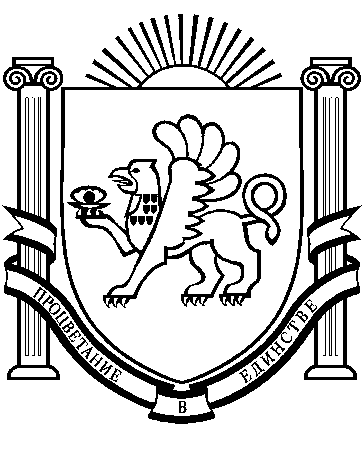 РЕСПУБЛИКА  КРЫМРАЗДОЛЬНЕНСКИЙ  РАЙОНАДМИНИСТРАЦИЯ БОТАНИЧЕСКОГО СЕЛЬСКОГО ПОСЕЛЕНИЯПОСТАНОВЛЕНИЕ08 августа  2019 года                       с. Ботаническое                                     №  180Об утверждении проекта постановления «Об утверждении Административного регламента предоставления муниципальной услуги «Предоставление водных объектов, находящихся в собственности муниципальных образований, в пользование на основании договоров водопользования»         В соответствии с Законом Российской Федерации от 27 июля 2010 года     № 210-ФЗ «Об организации предоставления государственных и муниципальных услуг», постановления Правительства Российской Федерации от 27.09.2011 г. № 797 «О взаимодействии между многофункциональными центрами предоставления государственных и муниципальных услуг и федеральными органами исполнительной власти, органами государственных внебюджетных фондов, органами государственной власти субъектов Российской Федерации, органами местного самоуправления», постановлением Правительства Российской Федерации от 16.05.2011 г № 373 «О разработке и утверждении административных регламентов исполнения государственных функций и административных регламентов предоставления государственных услуг», Указом Главы Республики Крым от 17.05.2019 №217-У, руководствуясь Уставом муниципального образования Ботанического сельское поселение, ПОСТАНОВЛЯЮ:1.Утвердить проект постановления «Предоставление водных объектов, находящихся в собственности муниципальных образований, в пользование на основании договоров водопользования» согласно приложению.2. Обнародовать данное постановление на информационном стенде администрации Ботанического сельского поселения. 3.Направить  проект Административного регламента предоставления муниципальной услуги ««Предоставление водных объектов, находящихся в собственности муниципальных образований, в пользование на основании договоров водопользования» на согласование в прокуратуру Раздольненского района для осуществления правовой оценки на предмет соответствия действующему  законодательству.4.Рассмотреть проект постановления «Об утверждении Административного регламента предоставления муниципальной услуги «Предоставление водных объектов, находящихся в собственности муниципальных образований, в пользование на основании договоров водопользования» после получения заключения  прокуратуры Раздольненского района на предмет утверждения.И.о. главы администрацииБотанического сельского поселения				     О.А.Шевченко								Приложение1                                                                          	к постановлению администрации                                         Ботанического сельского поселения	Раздольненского района 	Республики Крым                                                       	    от __.__.2019 года № ___                                                               ПРОЕКТРЕСПУБЛИКА  КРЫМРАЗДОЛЬНЕНСКИЙ  РАЙОНАДМИНИСТРАЦИЯ БОТАНИЧЕСКОГО СЕЛЬСКОГО ПОСЕЛЕНИЯПОСТАНОВЛЕНИЕ00.00.2019 года                       с. Ботаническое                              №  000«Об утверждении Административного регламента предоставления администрацией Ботанического сельского поселения муниципальной услуги «Предоставление водных объектов, находящихся в собственности муниципальных образований, в пользование на основании договоров водопользования»В соответствии с Законом Российской Федерации от 27 июля 2010 года   № 210-ФЗ «Об организации предоставления государственных и муниципальных услуг», постановления Правительства Российской Федерации от 27.09.2011 г. № 797 «О взаимодействии между многофункциональными центрами предоставления государственных и муниципальных услуг и федеральными органами исполнительной власти, органами государственных внебюджетных фондов, органами государственной власти субъектов Российской Федерации, органами местного самоуправления», постановлением Правительства Российской Федерации от 16.05.2011 г № 373 «О разработке и утверждении административных регламентов исполнения государственных функций и административных регламентов предоставления государственных услуг»,  руководствуясь Указом Главы Республики Крым от 17.05.2019 №217-У,  Уставом муниципального образования Ботанического сельское поселение, ПОСТАНОВЛЯЮ:Утвердить административный регламент исполнения администрацией Ботанического сельского поселения муниципальной услуги «Предоставление водных объектов, находящихся в собственности муниципальных образований, в пользование на основании договоров водопользования»  согласно приложению.Постановление вступает в силу с момента его официального обнародования.Контроль за выполнением настоящего постановления оставляю за собой.Председатель Ботанического сельскогосовета - глава администрацииБотанического сельского поселения				     М.А. Власевская								Приложение                                                                          	к постановлению администрации                                         Ботанического сельского поселения	Раздольненского района 	Республики Крым                                                       	    от __.__.2019 года № ___Административный регламент предоставления муниципальной услуги «Предоставление водных объектов, находящихся в собственности муниципальных образований, в пользование на основании договоров водопользования»I. Общие положения1. Предмет регулирования административного регламента1.1.Административный регламент предоставления муниципальной услуги «Предоставление водных объектов, находящихся в собственности муниципальных образований, в пользование на основании договоров водопользования» (далее – Административный регламент) определяет порядок и стандарт предоставления муниципальной услуги, сроки и последовательность действий по её исполнению администрации Ботанического сельского поселения (далее – Орган). Настоящий Административный регламент разработан в целях повышения качества предоставления и исполнения муниципальной услуги, в том числе:- упорядочения административных процедур (действий);- сокращения количества документов, предоставляемых гражданами для предоставления муниципальной услуги;- установления ответственности должностных лиц Органа, предоставляющих муниципальную услугу, за несоблюдение ими требований Административного регламента при выполнении административных процедур (действий).1.2 Не требуется заключение договора водопользования в случае, если водный объект используется для осуществления аквакультуры (рыбоводства), в том числе искусственного воспроизводства водных биологических ресурсов и акклиматизации водных биологических ресурсов.1.3. Действие Административного регламента не распространяется на порядок подготовки и заключения договора водопользования, право на заключение которого приобретается на аукционе.2. Круг заявителей при предоставлении муниципальной услуги3.1. Порядок получения информации по вопросам предоставления муниципальной услуги и услуг, которые являются необходимыми и обязательными для предоставления муниципальной услуги:1) публичное письменное консультирование (посредством размещения информации):- на официальном веб - сайте Органа и Государственного бюджетного учреждения Республики Крым «Многофункциональный центр предоставления государственных и муниципальных услуг» (далее – ГБУ РК «МФЦ»);- в федеральной государственной информационной системе «Единый портал государственных и муниципальных услуг (функций)» (далее – ЕПГУ) и в государственной информационной системе «Портал государственных и муниципальных услуг Республики Крым» (далее – РПГУ);- на информационных стендах, в местах предоставления муниципальной услуги Органа и многофункционального центра предоставления государственных и муниципальных услуг (далее – многофункциональный центр);2) индивидуальное консультирование по справочным телефонным номерам Органа и многофункциональный центр;3) индивидуальное консультирование по почте, в том числе посредством электронной почты (в случае поступления соответствующего запроса в Орган или многофункциональный центр);4) посредством индивидуального устного информирования.3.2. Публичное письменное консультирование осуществляется путем размещения информационных материалов на информационных стендах в местах предоставления муниципальной услуги, публикации информационных материалов в средствах массовой информации, включая публикацию на официальном сайте Органа и ГБУ РК «МФЦ», ЕПГУ, РПГУ. Консультирование путем публикации информационных материалов на официальных сайтах, в средствах массовой информации регионального уровня осуществляется Органом. На информационных стендах Органа, в местах предоставления муниципальной услуги, размещается следующая информация:- исчерпывающая информация о порядке предоставления муниципальной услуги;- выдержки из Административного регламента и приложения к нему;- номера кабинетов, в которых предоставляется муниципальная услуга; фамилии, имена, отчества (последнее - при наличии) и должности соответствующих должностных лиц, режим приема ими заявителей;- адрес официального сайта ГБУ РК «МФЦ», на котором можно узнать адрес и графики работы отделений (центров) ГБУ РК «МФЦ»;- выдержки из нормативных правовых актов по наиболее часто задаваемым вопросам;- исчерпывающий перечень документов, необходимых в соответствии с нормативными правовыми актами для предоставления муниципальной услуги;- формы заявлений;- перечень оснований для отказа в предоставлении муниципальной услуги;- порядок обжалования решений, действий или бездействия должностных лиц, предоставляющих муниципальную услугу.На информационных стендах многофункционального центра, в местах предоставления муниципальной услуги, размещается следующая информация:- перечень муниципальных услуг, предоставление которых организовано в многофункциональном центре;- сроки предоставления муниципальных услуг;- размеры государственной пошлины и иных платежей, уплачиваемых заявителем при получении муниципальных услуг, порядок их уплаты;- информация о дополнительных (сопутствующих) услугах, а также об услугах, необходимых и обязательных для предоставления муниципальных услуг, размерах и порядке их оплаты;- порядок обжалования действий (бездействия), а также решений органов, предоставляющих муниципальные услуги, муниципальных служащих, многофункционального центра, работников многофункционального центра;- информацию о предусмотренной законодательством Российской Федерации и Республики Крым ответственности должностных лиц органов, предоставляющих муниципальные услуги, работников многофункционального центра, работников привлекаемых организаций за нарушение порядка предоставления муниципальных услуг;- информацию о порядке возмещения вреда, причиненного заявителю в результате ненадлежащего исполнения либо неисполнения многофункциональным центром или его работниками, а также привлекаемыми организациями или их работниками обязанностей, предусмотренных законодательством Российской Федерации;- режим работы и адреса иных многофункциональных центров и привлекаемых организаций, находящихся на территории Республики Крым;- иную информацию, необходимую для получения муниципальной услуги.3.3. Индивидуальное консультирование по телефону не должно превышать 10 минут. Ответ на телефонный звонок должен начинаться с информации о наименовании Органа, многофункционального центра, в который позвонил гражданин, фамилии, имени, отчестве (при наличии) и должности специалиста, осуществляющего индивидуальное консультирование по телефону. Консультации общего характера (о местонахождении, графике работы, требуемых документах) также предоставляются с использованием средств автоинформирования (при наличии). При автоинформировании обеспечивается круглосуточное предоставление справочной информации.3.4. Индивидуальное консультирование по почте (по электронной почте).При индивидуальном консультировании по почте ответ на обращение заинтересованного лица направляется почтой в адрес заинтересованного лица. Ответ направляется в письменном виде, электронной почтой либо через веб – сайт Органа в зависимости от способа обращения заинтересованного лица или способа доставки ответа, указанного в письменном обращении (в случае обращения в форме электронного документа в срок, установленный законодательством Российской Федерации). Датой получения обращения является дата регистрации входящего обращения в Органе или многофункциональном центре.3.5. Время ожидания заявителя при индивидуальном консультировании при личном обращении не должно превышать 15 минут.Индивидуальное консультирование при личном обращении каждого заявителя должностным лицом Органа или работником многофункционального центра не должно превышать 10 минут.Сектор информирования в помещении многофункционального центра содержит не менее одного окна (иного специально оборудованного рабочего места), предназначенного для информирования заявителей о порядке предоставления государственных и муниципальных услуг, о ходе рассмотрения запросов о предоставлении государственных и муниципальных услуг, а также для предоставления иной информации.3.6. Должностное лицо Органа, предоставляющего муниципальную услугу, работник многофункционального центра, при ответе на обращения заявителей:- при устном обращении заявителя (по телефону или лично) могут дать ответ самостоятельно. В случаях, когда должностное лицо Органа, работник многофункционального центра не может самостоятельно ответить на заданный при телефонном обращении вопрос, телефонный звонок должен быть переадресован (переведен) другому должностному лицу или обратившемуся лицу сообщается телефонный номер, по которому можно получить необходимую информацию;- при ответе на телефонные звонки, устные и письменные обращения должны отвечать вежливо и корректно;- при ответе на телефонные звонки должностное лицо Органа, работник многофункционального центра, осуществляющие консультирование, должны назвать фамилию, имя, отчество (последнее - при наличии), занимаемую должность и наименование Органа. По результатам консультирования должностное лицо, осуществляющее консультирование, должно кратко подвести итоги и перечислить заявителю меры, которые необходимо предпринять;- ответы на письменные обращения даются в простой, четкой и понятной форме в письменном виде и должны содержать:ответы на поставленные вопросы;должность, фамилию и инициалы лица, подписавшего ответ;фамилию и инициалы исполнителя;наименование структурного подразделения-исполнителя;номер телефона исполнителя;- не вправе осуществлять консультирование заявителей, выходящее за рамки информирования о стандартных процедурах и условиях оказания муниципальной услуги и влияющее прямо или косвенно на индивидуальные решения заявителей.3.7. На ЕПГУ, РПГУ и официальном сайте Органа размещается следующая информация:1) исчерпывающий перечень документов, необходимых для предоставления муниципальной услуги, требования к оформлению указанных документов, а также перечень документов, которые заявитель вправе предоставить по собственной инициативе;2) круг заявителей;3) срок предоставления муниципальной услуги;4) результаты предоставления муниципальной услуги, порядок представления документа, являющегося результатом предоставления муниципальной услуги;5) размер государственной пошлины, взимаемой за предоставление муниципальной услуги;6) исчерпывающий перечень оснований для приостановления или отказа в предоставлении муниципальной услуги;7) о праве заявителя на досудебное (внесудебное) обжалование действий (бездействия) и решений, принятых (осуществляемых) в ходе предоставления муниципальной услуги;8) формы заявлений (уведомлений, сообщений), используемые при предоставлении муниципальной услуги.Информация на ЕПГУ, РПГУ о порядке и сроках предоставления муниципальной услуги на основании сведений, содержащихся в федеральной государственной информационной системе «Федеральный реестр государственных и муниципальных услуг (функций)», предоставляется заявителю бесплатно.Доступ к информации о сроках и порядке предоставления услуги осуществляется без выполнения заявителем каких – либо требований, в т.ч. без использования программного обеспечения, установка которого на технические средства заявителя требует заключения лицензионного или иного соглашения с правообладателем программного обеспечения, предусматривающего взимание платы, регистрацию или авторизацию заявителя или предоставление им персональных данных.3.8. Сведения о ходе предоставления муниципальной услуги заявитель вправе получить при личном, письменном обращении в Орган, предоставляющий услугу, а также посредством телефонной связи Органа. Кроме того, сведения о ходе предоставления муниципальной услуги заявитель вправе получить посредством ЕПГУ, РПГУ (для заявлений, поданных посредством РПГУ), электронной почты Органа.3.9. Справочная информация подлежит обязательному размещению на ЕПГУ, РПГУ, официальном сайте Органа, предоставляющего муниципальную услугу и является доступной для заявителя. Орган, предоставляющий муниципальную услугу обеспечивает размещение и актуализацию справочной информации в электронном виде посредством ЕПГУ, РПГУ, официального сайта Органа. К справочной информации относится:- место нахождения и графики работы Органа, предоставляющего муниципальную услугу, его структурных подразделений, предоставляющих муниципальную услугу, государственных и муниципальных органов и организаций, обращение в которые необходимо для получения муниципальной услуги, а также отделений (центров) многофункционального центра;- справочные телефоны структурных подразделений Органа, предоставляющего муниципальную услугу, организаций, участвующих в предоставлении муниципальной услуги, в том числе номер телефона-автоинформатора (при наличии);- адреса официального сайта Органа, предоставляющего муниципальную услугу, расположенного на Портале Правительства Республики Крым, а также электронной почты и (или) формы обратной связи в сети «Интернет».Информация о предоставлении муниципальной услуги должна быть доступна для инвалидов.II. Стандарт предоставления муниципальной услуги4. Наименование муниципальной услуги4.1. Предоставление водных объектов, находящихся в собственности муниципальных образований, в пользование на основании договоров водопользования.5. Наименование органа, предоставляющего муниципальную услугу5.1. Муниципальную услугу предоставляет администрация Ботанического сельского поселения.При предоставлении муниципальной услуги Орган взаимодействует с:ИФНС России № 2 по Республике Крым;Раздольненский отдел Государственного комитета по государственной регистрации и кадастру;Межрегиональное управление Федеральной службы по надзору в сфере защиты прав потребителей и благополучия человека по Республике Крым и городу федерального значения Севастополю;Территориальный орган Федеральной службы по надзору в сфере здравоохранения по республике Крым и городу федерального значения Севастополю;Министерство здравоохранения Республики Крым;Министерство образования, науки и молодежи Республики Крым;Федеральное агентство по туризму.5.2Муниципальная услуга может предоставляться в многофункциональном центре в части: - приема, регистрации и передачи в Орган заявления и документов, необходимых для предоставления муниципальной услуги;- выдачи результата предоставления муниципальной услуги.5.3 Запрещено требовать от заявителя осуществления действий, в том числе согласований, необходимых для получения муниципальной услуги и связанных с обращением в иные государственные органы и организации, за исключением получения услуг и получения документов и информации, предоставляемых в результате предоставления таких услуг, включенных в перечни, указанные в части первой статьи 9 Федерального закона от 27 июля 2010 года № 210-ФЗ «Об организации предоставления государственных и муниципальных услуг» (далее – Федеральный закон №210-ФЗ).6. Описание результата предоставления муниципальной услуги6.1. Результатом предоставления муниципальной услуги является:- договор водопользования(Приложение №1 к Административному регламенту);- мотивированный отказ в предоставлении водного объекта для заявленной цели(Приложение №4 к Административному регламенту).6.2. В соответствии с частью 2 статьи 11 Водного кодекса Российской Федерации и п. 1 Постановление Правительства РФ от 12.03.2008 N 165 (ред. от 20.03.2018) «О подготовке и заключении договора водопользования»водные объекты или их части, находящиеся в муниципальной собственности муниципальных образований (далее - водный объект), предоставляются в пользование для:а) забора (изъятия) водных ресурсов из водных объектов в соответствии с частью 3 статьи 38 Водного кодекса Российской Федерации;б) использования акватории водных объектов, необходимой для эксплуатации судоремонтных и судостроительных сооружений и занятой гидротехническими сооружениями;в) использования акватории водных объектов для лечебных и оздоровительных целей санаторно-курортными организациями;г) использования акватории водных объектов для эксплуатации пляжей правообладателями земельных участков, находящихся в государственной или муниципальной собственности и расположенных в границах береговой полосы водного объекта общего пользования, а также для рекреационных целей физкультурно-спортивными организациями, туроператорами или турагентами, осуществляющими свою деятельность в соответствии с федеральными законами, организованного отдыха детей, ветеранов, граждан пожилого возраста, инвалидов;д) производства электрической энергии без забора (изъятия) водных ресурсов из водных объектов.7. Срок предоставления муниципальной услуги7.1. Срок предоставления муниципальной услуги не более 60 календарных со дня представления в Орган документов, обязанность по предоставлению которых возложена на заявителя. 7.2. Срок выдачи (направления) результата предоставления муниципальной услуги заявителю составляет не более 3календарных дней со дня принятия соответствующего решения Органом.7.3. Передача в многофункциональный центр результата предоставления муниципальной услуги по заявлениям, поступившим через многофункциональный центр, осуществляется не позднее 2 рабочих дней до окончания, установленного действующим законодательством срока предоставления муниципальной услуги.Многофункциональный центр осуществляет выдачу заявителю результата предоставления муниципальной услуги в течении срока хранения готового результата, предусмотренного соглашением о взаимодействии между многофункциональным центром и Органом.7.4. Срок приостановления предоставления муниципальной услуги не предусмотрен.8. Перечень нормативных правовых актов, регулирующих отношения, возникающие в связи с предоставлением муниципальной услуги8.1. Перечень нормативных правовых актов, регулирующих предоставление муниципальной услуги размещен на ЕПГУ, РПГУ и официальном сайте Органа.9. Исчерпывающий перечень документов, необходимых в соответствии с нормативными правовыми актами для предоставления муниципальной услуги и услуг, которые являются необходимыми и обязательными для предоставления муниципальной услуги, подлежащих предоставлению заявителем, в том числе в электронной форме9.1. Перечень документов, обязательных к предоставлению заявителем, для предоставления муниципальной услуги: - заявление по форме, утвержденной приказом МПР России от 23 апреля 2008 г. N 102 "Об утверждении формы заявления о предоставлении водного объекта в пользование", для забора (изъятия) водных ресурсов из поверхностных водных объектов, использования водных объектов без (забора) изъятия водных ресурсов для производства электрической энергии, использования акватории водных объектов, в том числе для рекреационных целей (за исключением случаев, когда предусматривается разметка границ акватории водного объекта, размещение на ней зданий, строений, плавательных средств, других объектов и сооружений, а также в случаях, предусматривающих иное обустройство акватории водного объекта) (Приложение №2 к Административному регламенту);В заявлении указываются следующие сведения:а) сведения о заявителе:полное и сокращенное наименование, организационно-правовая форма, место нахождения, банковские реквизиты - для юридического лица;фамилия, имя, отчество, место жительства, данные документа, удостоверяющего личность,- для физического лица и индивидуального предпринимателя;б) наименование и место расположения водного объекта;в) обоснование цели, видов и срока водопользования;г) согласие на обработку персональных данных (для физических лиц).- копия документа, удостоверяющего личность, - для физического лица;-  документ, подтверждающий полномочия лица на осуществление действий от имени заявителя, при необходимости;- материалы, содержащие сведения о планируемых заявителем водохозяйственных мероприятиях, мероприятиях по охране водного объекта и сохранению водных биологических ресурсов и среды их обитания, а также о предполагаемом размере и источниках средств, необходимых для их реализации;- материалы, содержащие сведения о возможности ведения в установленном порядке регулярных наблюдений за водными объектами и их водоохранными зонами при осуществлении водопользования;- материалы, отображающие в графической форме водный объект, указанный в заявлении, размещение средств и объектов водопользования, а также пояснительная записка к этим материалам;- согласие заявителей на обработку персональных данных.9.2. При подаче заявления для забора (изъятия) водных ресурсов из поверхностных водных объектов кроме документов, указанных в пункте 9.1 настоящего Административного регламента, прилагаются:- расчет и обоснование заявленного объема забора (изъятия) водных ресурсов из водного объекта за платежный период и размера платы за пользование водным объектом для забора (изъятия) водных ресурсов, включая объем их забора (изъятия) для передачи абонентам;- сведения о наличии контрольно-измерительной аппаратуры для учета объема и качества забираемых (изымаемых) из водного объекта водных ресурсов, в том числе передаваемых абонентам водных ресурсов, о проведении регулярных наблюдений за водными объектами и их водоохранными зонами, а также сведения об обеспечении такого учета и таких регулярных наблюдений;- сведения о технических параметрах водозаборных сооружений (тип и производительность водозаборных сооружений, наличие устройств по предотвращению попадания рыб и других водных биологических ресурсов в эти сооружения, способ отбора водных ресурсов).- место забора (изъятия) водных ресурсов и размещение водозаборных сооружений обозначаются в графической форме в материалах, прилагаемых к заявлению, подаваемому в соответствии с настоящим пунктом.9.3. При подаче заявления для использования акватории водного объекта кроме документов и материалов, указанных в пункте 9.1 настоящего Административного регламента, прилагаются:- материалы, содержащие сведения о планируемом использовании акватории водного объекта и применяемых при этом технических средствах;- материалы, содержащие сведения о площади акватории водного объекта, намечаемой к использованию;-  материалы, содержащие расчет размера платы за использование водного объекта для указанной цели.Место расположения предоставляемой в пользование акватории водного объекта и ее границы обозначаются в графической форме в материалах, прилагаемых к заявлению, подаваемому в соответствии с настоящим пунктом.9.4. Для осуществления водопользования в охранных зонах гидроэнергетических объектов к заявлению в случае использования акватории водного объекта кроме документов и материалов, указанных в 9.1. и 9.3. Административного регламента, прилагается:- письменное решение организации, которая владеет на праве собственности или ином законном основании гидроэнергетическим оборудованием (гидротурбиной) эксплуатируемого (строящегося) гидроэнергетического объекта либо имеет проектную документацию на проектируемый гидроэнергетический объект, о согласовании осуществления водопользования в охранной зоне гидроэнергетического объекта.9.5. При подаче заявления о предоставлении водного объекта для использования акватории водных объектов, необходимой для эксплуатации судоремонтных и судостроительных сооружений и занятой гидротехническими сооружениями, кроме документов, указанных в пунктах 9.1., 9.3. и 9.4. Административного регламента, прилагаются:- сведения о технических параметрах указанных сооружений (площадь и границы используемой для их эксплуатации акватории водного объекта с учетом размеров охранных зон этих сооружений, длина, ширина и высота сооружений, глубина прокладки подводных коммуникаций и конструктивные особенности, связанные с обеспечением их безопасности);- копия документа об утверждении проектно-сметной документации, в которой отражены указанные технические параметры, копии правоустанавливающих документов на гидротехнические сооружения.9.6. При подаче заявления для использования водного объекта без забора (изъятия) водных ресурсов с целью производства электрической энергии кроме документов и материалов, указанных в пункте 9.1. Административного регламента, прилагаются материалы, содержащие:- сведения об установленной мощности гидроэнергетического объекта;- состав и краткое описание гидротехнических сооружений гидроэнергетического объекта (плотин, водосбросов, водозаборных, водовыпускных и других гидротехнических сооружений), а также рыбозащитных и рыбопропускных сооружений;- сведения о наличии контрольно-измерительной аппаратуры для учета количества производимой электроэнергии, регулярных наблюдений за состоянием и режимами водохранилища, водного объекта ниже гидроузла на примыкающем к нему участке (в верхнем и нижнем бьефах) и их водоохранных зон, а также сведения об обеспечении такого учета и таких регулярных наблюдений;- расчет количества производимой электроэнергии за платежный период и размера платы за пользование водным объектом для целей производства электрической энергии.Место размещения гидротехнических сооружений, относящихся к гидроэнергетическому объекту, обозначается в графической форме в материалах, прилагаемых к заявлению.9.7. При подаче заявления для использования акватории поверхностных водных объектов для эксплуатации пляжей правообладателями земельных участков, находящихся в государственной или муниципальной собственности и расположенных в границах береговой полосы водного объекта общего пользования, для использования акватории водных объектов для рекреационных целей туроператорами или турагентами, а также для использования акватории водных объектов для организованного отдыха детей, ветеранов, граждан пожилого возраста, инвалидов кроме документов и материалов, указанных в пункте 9.1. Административного регламента, прилагаются:- копии правоустанавливающих документов на земельный участок, сведения о правах на который отсутствуют в Едином государственном реестре недвижимости.9.8. Заявителю предоставляется возможность подачи заявления в электронной форме посредством ЕПГУ, РПГУ. При направлении заявителем заявления о предоставлении муниципальной услуги посредством ЕПГУ, РПГУ, заявитель вправе предоставить в электронном виде иные документы, предусмотренные пунктами9.1. - 9.7. (в зависимости от цели обращения).При направлении заявителем (представителем заявителя) заявления о предоставлении муниципальной услуги посредством ЕПГУ, РПГУ, документ, удостоверяющий личность заявителя не требуется, документ, подтверждающий полномочия представителя должен быть подписан усиленной квалифицированной подписью органа, выдавшего документ, либо нотариуса. В случае не предоставления вышеуказанных документов в электронном виде, заявителю посредством «Личного кабинета» на ЕПГУ, РПГУ направляется уведомление о необходимости предоставления полного комплекта документов в Орган, предоставляющий муниципальной услугу, на бумажном носителе, согласно установленного срока.10. Исчерпывающий перечень документов, необходимых в соответствии с нормативнымиправовыми актами для предоставления муниципальной услуги, которые находятся в распоряжении государственных органов, органов местного самоуправления и иных органов, участвующих в предоставлении муниципальной услуги, и которые заявитель вправе представить, в том числе в электронной форме10.1.Для предоставления муниципальной услуги, Орган посредством межведомственного информационного взаимодействия (без привлечения к этому заявителя), запрашивает следующие документы:1) В Федеральной налоговой службе (ее территориальных органах):- сведения из Единого государственного реестра юридических лиц - для юридических лиц;- сведения из Единого государственного реестра индивидуальных предпринимателей - для индивидуальных предпринимателей.2)В Межрегиональном управлении Федеральной службы по надзору в сфере защиты прав потребителей и благополучия человека по Республике Крым и городу федерального значения Севастополю - сведения о санитарно-эпидемиологическом заключении в случае, если водный объект предоставляется в пользование для:- забора (изъятия) водных ресурсов из поверхностных водных объектов для целей питьевого и хозяйственно-бытового водоснабжения;- использования акватории водных объектов для лечебных и оздоровительных целей и организованного отдыха детей.3) В Территориальном органе Федеральной службы по надзору в сфере здравоохранения по республике Крым и городу федерального значения Севастополю - сведения о лицензии на оказание медицинской помощи при санаторно-курортном лечении (в случае использования акватории водных объектов для лечебных и оздоровительных целей санаторно-курортными организациями).4) В Министерстве здравоохранения Республики Крым - сведения о санаторно-курортной организации, содержащиеся в государственном реестре курортного фонда Российской Федерации и государственном реестре лечебно-оздоровительных местностей и курортов (в случае использования акватории водных объектов для лечебных и оздоровительных целей санаторно-курортными организациями).5) В Раздольненском отделе Государственного комитета по государственной                регистрации и кадастру:- сведения о земельном участке (в случае использования акватории водных объектов для эксплуатации пляжей правообладателями земельных участков, находящихся в государственной или муниципальной собственности и расположенных в границах береговой полосы водного объекта общего пользования, а также в случае использования акватории водных объектов для рекреационных целей туроператорами или турагентами, осуществляющими свою деятельность в соответствии с федеральными законами, организованного отдыха детей, ветеранов, граждан пожилого возраста, инвалидов);- сведения об объектах недвижимого имущества, разрешенное использование которых позволяет отнести их к объектам туристской индустрии (гостиницам и иным средствам размещения, горнолыжным трассам, пляжам) (в случае использования акватории водных объектов для рекреационных целей туроператорами или турагентами).6) В Министерстве образования, науки и молодежи Республики Крым - сведения о лицензии на осуществление образовательной деятельности (в случае использования акватории водных объектов для рекреационных целей физкультурно-спортивными организациями).7) В Федеральном агентстве по туризму - сведения о туроператоре, включенные в единый федеральный реестр туроператоров (в случае использования акватории водных объектов для рекреационных целей туроператорами).10.2. Заявитель вправе, по собственной инициативе предоставить документы, предусмотренные подпунктами 1 - 7 пункта 10.1 Административного регламента. Не предоставление вышеуказанных документов не является причиной для отказа в предоставлении муниципальной услуги 11. Указание на запрет требовать от заявителя11.1. Орган, предоставляющий муниципальную услугу не вправе:- отказывать в приеме запроса и иных документов, необходимых для предоставления муниципальной услуги, в случае, если запрос и документы, необходимые для предоставления муниципальной услуги, поданы в соответствии с информацией о сроках и порядке предоставления муниципальной услуги, опубликованной на ЕПГУ, РПГУ, на официальном сайте Органа, предоставляющего муниципальную услугу, организаций, участвующих в предоставлении муниципальной услуги;- отказывать в предоставлении муниципальной услуги в случае, если запрос и документы, необходимые для предоставления муниципальной услуги, поданы в соответствии с информацией о сроках и порядке предоставления муниципальной услуги, опубликованной на ЕПГУ, РПГУ, на официальном сайте Органа, предоставляющего муниципальную услугу, организаций, участвующих в предоставлении муниципальной услуги;- требовать от заявителя совершения иных действий, кроме прохождения идентификации и аутентификации в соответствии с нормативными правовыми актами Российской Федерации, указания цели приема, а также предоставления сведений, необходимых для расчета длительности временного интервала, который необходимо забронировать для приема;- требовать представления документов и информации или осуществления действий, представление или осуществление которых не предусмотрено нормативными правовыми актами, регулирующими отношения, возникающие в связи с предоставлением муниципальных услуг;- требовать представления документов и информации, которые в соответствии с нормативными правовыми актами Российской Федерации и Республики Крым, муниципальными правовыми актами находятся в распоряжении Органа, предоставляющего муниципальную услугу, иных государственных органов, органов местного самоуправления и (или) подведомственных организаций, участвующих в предоставлении государственных или муниципальных услуг, за исключением документов, указанных в части 6 статьи 7 Федерального закона № 210-ФЗ;- требовать от заявителя предоставления документов, подтверждающих внесение заявителем платы за предоставление муниципальной услуги;- требовать от заявителя осуществления действий, в том числе согласований, необходимых для получения муниципальной услуги и связанных с обращением в иные государственные органы, органы местного самоуправления, организации, за исключением получения услуг и получения документов и информации, предоставляемых в результате предоставления таких услуг, включенных в перечни, указанные в части 1 статьи 9 Федерального закона № 210-ФЗ;- требовать от заявителя представления документов и информации, отсутствие и (или) недостоверность которых не указывались при первоначальном отказе в приеме документов, необходимых для предоставления муниципальной услуги, либо в предоставлении муниципальной услуги, за исключением случаев, предусмотренных подпунктами «а» - «г» пункта 4 части 1 статьи 7 Федерального закона № 210-ФЗ.12. Исчерпывающий перечень оснований для отказа в приеме документов, необходимых для предоставления муниципальной услуги12.1. Основания для отказа в приеме документов необходимых для предоставления муниципальной услуги:1)Представление документов не в полном объеме;2) Представление документов в нечитаемом виде;3) Представление документов с недостоверными сведениями.12.2. Основанием для отказа в приеме к рассмотрению обращения за получением муниципальной услуги в электронном виде является наличие повреждений файла, не позволяющих получить доступ к информации, содержащейся в документе.13. Исчерпывающий перечень оснований для приостановления или отказа в предоставлении муниципальной услуги13.1. Основания для приостановления предоставления муниципальной услуги отсутствуют.13.2. Основаниями для отказа в предоставлении муниципальной услуги являются:а) документы представлены с нарушением требований, установленных Административным регламентом;б) получен отказ федеральных органов исполнительной власти (их территориальных органов) или органов государственной власти субъектов Российской Федерации, указанных в подпункте 24.1 Административного регламента, в согласовании условий водопользования;в) право пользования частью водного объекта, указанной в заявлении, предоставлено другому лицу, либо водный объект, указанный в заявлении, предоставлен в обособленное водопользование;г) использование водного объекта в заявленных целях запрещено или ограничено в соответствии с законодательством Российской Федерации.13.3.Заявитель (представитель Заявителя) вправе отказаться от получения муниципальной услуги на основании личного письменного заявления, написанного в свободной форме направив почтовым отправлением (с уведомлением) или обратившись в Орган.Отказ в предоставлении муниципальной услуги не препятствует повторному обращению за предоставлением муниципальной услуги.14. Перечень услуг, которые являются необходимыми и обязательными для предоставления муниципальной услуги14.1.Услуги, которые являются необходимыми и обязательными для предоставления муниципальной услуги отсутствуют.15. Порядок, размер и основания взимания государственной пошлины или иной платы, взимаемой за предоставление муниципальной услуги15.1. Плата за предоставление муниципальной услуги не взимается.16. Порядок, размер и основания взимания платы за предоставление услуг, которые являются необходимыми и обязательными для предоставления муниципальной услуги16.1. Плата за предоставление услуг, которые являются необходимыми и обязательными для предоставления муниципальной услуги отсутствует.17. Максимальный срок ожидания заявителя в очереди при подаче запроса о предоставлении муниципальной услуги и при получении результата предоставления муниципальной услуги17.1. Время ожидания заявителя в очереди при подаче запроса о предоставлении муниципальной услуги и при получении результата предоставления муниципальной услуги не должно превышать 15 минут.18. Срок и порядок регистрации запроса заявителя о предоставлении муниципальной услуги, в том числе в электронной форме18.1. Регистрация заявления, поступившего в Орган, осуществляется в течение 1 рабочего дня, с даты его получения должностным лицом Органа. Регистрация осуществляется путем проставления отметки на заявлении (дата приема, входящий номер) и регистрации заявления в журнале регистрации.18.2. Заявление и документы, подаваемые через многофункциональный центр, передаются в Орган в срок, не превышающий 2 рабочих дней, и регистрируются Органом в этот же день.18.3. При направлении заявителем заявления о предоставлении муниципальной услуги в электронной форме посредством ЕПГУ, РПГУ, Орган в течение 2 рабочих дней со дня получения указанного заявления направляет заявителю уведомление в «личный кабинет» на ЕПГУ, РПГУ, о необходимости представления в Орган документов, указанных в пунктах9.1., 9.2. (в зависимости от цели обращения) настоящего Административного регламента, на бумажных носителях с указанием даты, времени их предоставления и места нахождения Органа.19. Требования к помещениям, в которых предоставляется муниципальная услуга, к залу ожидания, местам для заполнения запросов о предоставлении муниципальной услуги, информационным стендам с образцами их заполнения и перечнем документов, необходимых для предоставления муниципальной услуги, в том числе к обеспечению доступности для инвалидов указанных объектов в соответствии с законодательством Российской Федерации о социальной защите инвалидов19.1. В целях обеспечения конфиденциальности сведений ведется прием только одного заявителя. Одновременное консультирование и (или) прием двух и более заявителей не допускается.Рабочее место специалиста Органа, непосредственно участвующего в предоставлении муниципальной услуги, должно быть оборудовано персональным компьютером с возможностью доступа к необходимым информационным базам данных, печатающим, ксерокопирующим и сканирующим устройствами, иметь информацию о фамилии, имени и отчестве специалиста, осуществляющего прием заявителей.Вход в здание Органа должен быть оборудован вывеской с указанием полного наименования Органа, адреса, номера телефона для справок, приемных дней.Заявители, обратившиеся в Орган, непосредственно информируются:- об исчерпывающем перечне документов, необходимых для предоставления муниципальной услуги, их комплектности;- о порядке оказания муниципальной услуги, в том числе о документах, не требуемых от заявителя при предоставлении муниципальной услуги; - о правильности оформления документов, необходимых для предоставления муниципальной услуги;- об источниках получения документов, необходимых для предоставления муниципальной услуги; - о порядке, сроках оформления документов, необходимых для предоставления муниципальной услуги, возможности их получения;- об исчерпывающем перечне оснований для отказа в предоставлении муниципальной услуги.19.2.Помещения, в которых предоставляется муниципальная услуга:- предпочтительно размещаются на нижних этажах зданий, или в отдельно стоящих зданиях, и должныбыть оборудованы отдельным входом. Расположение выше первого этажа допускается при наличии в здании специально оборудованного лифта или подъемника для инвалидов и иных маломобильных групп населения. Входы в помещения оборудуются пандусами, расширенными проходами, позволяющими обеспечить беспрепятственный доступ инвалидов, включая инвалидов, использующих кресла-коляски;- должны соответствовать санитарно-гигиеническим, противопожарным требованиям и требованиям техники безопасности, а также обеспечивать свободный доступ к ним инвалидов и маломобильных групп населения;-  оборудуются световым информационным табло;- комплектуется необходимым оборудованием в целях создания комфортных условий для получателей муниципальной услуги;- должны быть оборудованы устройствами для озвучивания визуальной, текстовой информации, а также надписями, знаками и иной текстовой и графической информацией, выполненными рельефно-точечным шрифтом Брайля и на контрастном фоне, в соответствии с действующими стандартами выполнения и размещения таких знаков, а также визуальными индикаторами, преобразующими звуковые сигналы в световые, речевые сигналы в текстовую бегущую строку. Обеспечивается допуск сурдопереводчика и тифлосурдопереводчика.19.3. Требования к залу ожидания.Места ожидания должны быть оборудованы стульями, кресельными секциями, скамьями.Количество мест ожидания определяется исходя из фактической нагрузки и возможностей для их размещения.19.4. Требования к местам для заполнения запросов о предоставлении муниципальнойуслуги.Места для заполнения документов должны быть оборудованы стульями, столами (стойками) и обеспечены образцами заполнения документов, бланками заявлений и канцелярскими принадлежностями.19.5. Требования к информационным стендам с образцами их заполнения и перечнем документов, необходимых для предоставления муниципальнойуслуги.Места для информирования, предназначенные для ознакомления заявителей с информационными материалами, оборудуются информационными стендами.На информационных стендах или информационных терминалах размещается визуальная, текстовая и мультимедийная информация о порядке предоставления муниципальнойуслуги. Информационные стенды устанавливаются в удобном для граждан месте и должны соответствовать оптимальному зрительному и слуховому восприятию этой информации гражданами.19.6.Требования к обеспечению доступности для инвалидов в соответствии с законодательством Российской Федерации о социальной защите инвалидов:- условия для беспрепятственного доступа к объектам, местам отдыха и к предоставляемым в них услугам;- возможность самостоятельного передвижения по территории, на которой расположен объект в целях доступа к месту предоставления муниципальнойуслуги, входа в такие объекты и выхода из них, посадки в транспортное средство и высадки из него перед входом на объект, в том числе с использованием кресла-коляски, в том числе с помощью специалистов, предоставляющих услуги, ассистивных и вспомогательных технологий, а также сменного кресла-коляски;- сопровождение инвалидов, имеющих  стойкие расстройства функции  зрения  и самостоятельного передвижения по территории учреждения, организации, а также при пользовании услугами, предоставляемыми ими;- содействие инвалиду при входе в здание и выходе из него, информирование инвалида о доступных маршрутах общественного транспорта;- дублирование необходимой для инвалидов звуковой и зрительной информации, а также надписей, знаков и иной текстовой и графической информации знаками, выполненными рельефно-точечным шрифтом Брайля, допуск сурдопереводчика и тифлосурдопереводчика;- допуск на объекты собаки-проводника при наличии документа, подтверждающего ее специальное обучение и выдаваемого по форме и в порядке, которые определяются федеральным органом исполнительной власти, осуществляющим функции по выработке и реализации государственной политики и нормативно-правовому регулированию в сфере социальной защиты населения;- оказание должностными лицами, предоставляющими услугу, помощи инвалидам в преодолении барьеров, мешающих получению ими услуг наравне с другими лицами;- не менее 10 процентов мест (но не менее одного места) для бесплатной парковки транспортных средств, управляемых инвалидами I, II групп, а также инвалидами III группы в порядке, установленном Правительством Российской Федерации, и транспортных средств, перевозящих таких инвалидов и (или) детей-инвалидов;- надлежащее размещение оборудования и носителей информации, необходимых для обеспечения беспрепятственного доступа инвалидов к объектам и услугам с учетом ограничений их жизнедеятельности.В случаях, если существующие объекты социальной, инженерной и транспортной инфраструктур невозможно полностью приспособить с учетом потребностей инвалидов, до их реконструкции или капитального ремонта, принимаются согласованные с одним из общественных объединений инвалидов, осуществляющих свою деятельность на территории поселения, муниципального района, городского округа, минимальные меры для обеспечения доступа инвалидов к месту предоставления муниципальной услуги либо, когда это возможно, обеспечить предоставление необходимых услуг по месту жительства инвалида или в дистанционном режиме.19.7. Должностные лица, работающие с инвалидами, проходят инструктирование или обучение по вопросам, связанным с обеспечением доступности для них объектов социальной, инженерной и транспортной инфраструктур и услуг.20. Показатели доступности и качества муниципальной услуги20.1. Показателями доступности предоставления муниципальной услуги являются: - при предоставлении муниципальной услуги количество взаимодействий заявителя с должностными лицами Органа, ответственными за предоставление муниципальной услуги, не более 3-х раз, продолжительность каждого обращения не превышает 15 минут;- услуга по экстерриториальному принципу не предоставляется;-услуга по экстерриториальному принципу через многофункциональный центр не предоставляется(муниципальные услуги предоставляются через многофункциональные центры только на бумажном носителе, соответственно на данный момент многофункциональный центр не может оказывать муниципальные услуги по экстерриториальному принципу);- возможность получения сведений о ходе предоставления муниципальной услуги посредством РПГУ и ЕПГУ (в случае подачи заявления в электронном виде через ЕПГУ, РПГУ), электронной почты, а также по справочным телефонам Органа, предоставляющего муниципальную услугу и личного посещения Органа, в установленное графиком работы время. Получение сведений о ходе предоставления муниципальной услуги путем использования ЕПГУ, РПГУ возможно в любое время с момента подачи документов;20.2.Качество предоставления муниципальной услуги характеризуется предоставлением муниципальной услуги в соответствии со стандартом предоставления муниципальной услуги, а также отсутствием: - безосновательных отказов в приеме заявлений о предоставлении муниципальной услуги от заявителей и в предоставлении муниципальной услуги;- нарушений сроков предоставления муниципальной услуги;- очередей при приеме заявлений о предоставлении муниципальной услуги от заявителей и выдаче результатов предоставления муниципальной услуги;- некомпетентности специалистов;- жалоб на действия (бездействие) либо некорректное, невнимательное отношение к заявителям специалистов, осуществляющих предоставление муниципальной услуги. 21. Иные требования, в том числе учитывающие особенности предоставления муниципальной услуги по экстерриториальному принципу (в случае, если муниципальная услуга предоставляется по экстерриториальному принципу) и особенности предоставления муниципальной услуги в электронной форме21.1. Услуга по экстерриториальному принципу не предоставляется.21.2. Особенности предоставления муниципальной услуги в электронном виде.Предоставление муниципальной услуги в электронной форме, посредством РПГУ, осуществляется после ее перевода в электронный вид в порядке, установленном действующим законодательством.Обращение за получением муниципальной услуги может осуществляться с использованием электронных документов, подписанных электронной подписью в соответствии с требованиями Федерального закона «Об электронной подписи» от 06.04.2011 № 63-ФЗи требованиями Федерального закона №210-ФЗ.Запрос и иные документы, необходимые для предоставления муниципальной услуги, подписанные простой электронной подписью и поданные заявителем с соблюдением требований части 2 статьи 21.1и части 1 статьи 5 Федерального закона «Об электронной подписи» и требованиями Федерального закона №210-ФЗ, признаются равнозначными запросу и иным документам, подписанным собственноручной подписью и представленным на бумажном носителе, за исключением случаев, если федеральными законами или иными нормативными правовыми актами установлен запрет на обращение за получением муниципальной услуги в электронной форме.В соответствии с пунктом 2(1) Правил определения видов электронной подписи, использование которых допускается при обращении за получением государственных и муниципальных услуг, утвержденных постановлением Правительства Российской Федерации от 25 июня 2012 г. № 634 «О видах электронной подписи, использование которых допускается при обращении за получением государственных и муниципальных услуг» заявитель - физическое лицо вправе использовать простую электронную подпись в случае, если идентификация и аутентификация заявителя - физического лица осуществляются с использованием единой системы идентификации и аутентификации, при условии, что при выдаче ключа простой электронной подписи личность физического лица установлена при личном приеме. 21.3. Заявление и документы, указанные в пунктах9.1. - 9.7. (в зависимости от цели обращения) настоящего Административного регламента, представленные в форме электронного документа через ЕПГУ, РПГУподписываются заявителем либо представителем заявителя с использованием простой электронной подписи (автоматически) или усиленной квалифицированной электронной подписи заявителя (представителя заявителя).При представлении заявления представителем заявителя в форме электронного документа к такому заявлению прилагается надлежащим образом оформленная доверенность в форме электронного документа, подписанного лицом, выдавшим (подписавшим) доверенность, с использованием усиленной квалифицированной электронной подписи (в случае, если представитель заявителя действует на основании доверенности).III. Состав, последовательность и сроки выполнения административных процедур, требования к порядку их выполнения, особенности выполненияадминистративных процедур в электронной форме и в многофункциональном центре22. Исчерпывающий перечень административных процедур при предоставлении муниципальной услуги22.1. Предоставление муниципальной услуги включает в себя следующие административные процедуры:1) прием заявления и документов, обязательных к предоставлению для получения муниципальной услуги;2) рассмотрение заявления и представленных документов, определение условий использования водного объекта;3) формирование и направление межведомственных запросов в органы, участвующие в предоставлении муниципальной услуги;4) принятие решения по результатам рассмотрения заявления и представленных документов о предоставлении водных объектов, находящихся в собственности муниципальных образований, в пользование на основании договоров водопользования;5) выдача (направление) заявителю результата предоставления муниципальной услуги. 23. Прием заявления и документов, обязательных к предоставлению для получения муниципальной услуги23.1. Основанием для начала административной процедуры являетсяпредставление соответствующего заявления. Заявление представляется заявителем (представителем заявителя) в Орган, посредством почтовой связи или в электронной форме через РПГУ, либо при личном обращении в многофункциональный центр.Должностное лицо, ответственное за прием и регистрацию документов в уполномоченном органе проверяет представленные документы в соответствии с описью документов и материалов, необходимых для предоставления водного объекта или его части на основании решения о предоставлении водного объекта в пользование, путем проверки наличия всех необходимых документов, указанных в пунктах 9.1. - 9.7. (в зависимости от цели обращения) Административного регламента и соответствия описи.В случае получения полного комплекта представленных документов, необходимых для предоставления водного объекта или его части на основании решения о предоставлении водного объекта в пользование, должностное лицо Органа, ответственное за прием и регистрацию документов в Органе:1) принимает заявление и документы путем проставления регистрационного штампа в правой нижней части лицевой стороны первой страницы.2) подготавливает и подписывает расписку о получении документов с указанием фактически принятых документов (Приложение №3 к Административному регламенту). В случае представления документов через многофункциональный центр расписка выдается указанным многофункциональным центром.При представлении документов в Орган непосредственно заявителем расписка выдается заявителю в день получения указанных документов.При поступлении в уполномоченный орган документов, направленных по почте, расписка высылается в течение рабочего дня, следующего за днем поступления документов, по указанному заявителем почтовому адресу с уведомлением о вручении.При поступлении в Орган документов, направленных через ЕПГУ, РПГУ, расписка, подписанная электронной подписью уполномоченного лица в соответствии с законодательством Российской Федерации, высылается заявителю в течение рабочего дня, следующего за днем поступления документов, с использованием Единого портала.3) передает принятый комплект документов, заявление и копию расписки о получении документов с указанием фактически представленных документов должностному лицу, ответственному за рассмотрение принятых документов в уполномоченном органе.Копии документов, предусмотренных Административным регламентом, представляются заявителем с предъявлением оригинала, если копии не удостоверены в нотариальном порядке.Копии документов заверяются работником Органа, осуществляющего их прием, путем внесения записи об их соответствии оригиналам с указанием даты, должности, фамилии, инициалов лица, сделавшего запись.23.2.  Критерием принятия решения является наличие заявления и полного комплекта документов, обязательных для предоставления муниципальной услуги.23.3. Результатом исполнения административной процедуры является формирование учетного дела заявителя.23.4. Способом фиксации результата административной процедуры является регистрация заявления и документов в журнале учета входящих документов.23.5. Срок выполнения процедуры - не более 15 минут.Регистрация заявления поступившего в Орган от многофункционального центра осуществляется в течение 1 календарного дня или на следующий день с момента его поступления в Отдел.24. Рассмотрение заявления и представленных документов, определение условий использования водного объекта24.1. Основанием для начала административной процедуры является получение комплекта документов, заявления и копии расписки о получении документов с указанием фактически представленных документов от должностного лица, ответственного за прием и регистрацию документов в Органе.В случае если подано заявление о предоставлении водного объекта в пользование для использования акватории водного объекта, должностное лицо, ответственное за рассмотрение принятых документов и подготовку договора водопользования, рассматривает представленные документы о предоставлении в пользование водного объекта и при положительной оценке возможности использования акватории для заявленной цели обеспечивает размещение на официальном сайте Органа в сети Интернет или опубликование в официальном печатном издании сообщение о приеме документов от иных претендентов.Документы от иных претендентов на предоставление права пользования указанной в заявлении акватории водного объекта для использования ее в заявленной цели могут быть представлены в Орган в 30-дневный срок с даты размещения на официальном сайте в сети Интернет или опубликования в официальном печатном издании Органа сообщения о приеме документов от иных претендентов.В случае, если в течение 30 дней с даты размещения на официальном сайте Органа в сети Интернет сообщения о приеме документов от других претендентов документы не поступили, должностное лицо, ответственное за рассмотрение принятых документов и подготовку договора водопользования, в течение 5 дней с даты окончания срока подачи документов оформляет договор водопользования, который направляется на подпись заявителю.В случае, если имеется несколько претендентов на право заключения договора водопользования для предоставления в пользование акватории водного объекта, договор подготавливается и заключается в соответствии с порядком, установленным Правилами подготовки и заключения договора водопользования, право на заключение которого приобретается на аукционе, утвержденными постановлением Правительства Российской Федерации от 14 апреля 2007 N 230.Проверка расчетов параметров водопользования осуществляется на основании схем комплексного использования и охраны водных объектов по каждому водозабору, объекту водопользования, отражаемым в договоре водопользования.При рассмотрении представленных заявителем документов, Орган определяет условия использования водного объекта по согласованию со следующими органами по вопросам, отнесенным к их компетенции:- с Межрегиональным управлением Федеральной службы по надзору в сфере защиты прав потребителей и благополучия человека по Республике Крым и городу федерального значения Севастополю - в случае использования водного объекта для целей, предусмотренных подпунктами "а" (если забор (изъятие) водных ресурсов из поверхностных водных объектов осуществляется для целей питьевого и хозяйственно-бытового водоснабжения), "в" и "г" пункта 6.2.Административного регламента;- с Министерством экологии и природных ресурсов Республики Крым в случае использования водного объекта рыбохозяйственного значения;- с Федеральным агентством морского и речного транспорта (ФГБУ Администрация морских портов Черного моря) в случае использования водного объекта в акватории морского и речного порта, а также в пределах внутренних водных путей Российской Федерации;- с Федеральным казенным учреждением "Центр государственной инспекции по маломерным судам министерства Российской Федерации по делам гражданской обороны, чрезвычайным ситуациям и ликвидации последствий стихийных бедствий по Республике Крым" - в случае использования водного объекта для целей, предусмотренных подпунктами "в" и "г" пункта 6.2. Административного регламента;- с Министерством строительства и архитектуры Республики Крым в случае использования акватории водного объекта для целей, предусмотренных подпунктами "в" и "г" пункта 6.2. Административного регламента, если такая акватория прилегает к землям населенных пунктов (на соответствие схемам территориального планирования).Окончательные условия использования водного объекта формируются с учетом полученных предложений от заинтересованных исполнительных органов государственной власти, а также с учетом особенностей предоставляемого в пользование водного объекта, его режима, ограничений и запретов, установленных в отношении использования водного объекта, в случаях, предусмотренных законодательством Российской Федерации и законодательством субъекта Российской Федерации, схем комплексного использования и охраны водных объектов и документов территориального планирования, представленных заявителем предложений по условиям договора водопользования.24.2.Критерием принятия решения является отсутствие оснований для отказа в предоставлении муниципальной услуги.24.3. Результатом исполнения административной процедуры является формирование учетного дела заявителя.24.4. Способом фиксации результата административной процедуры является внесение учетных данных в учетное дело заявителя о предоставлении водных объектов, находящихся в собственности муниципальных образований, в пользование на основании договоров водопользования.24.5. Максимальный срок выполнения процедуры – 30календарных дней.25. Формирование и направление межведомственных запросов в органы, участвующие в предоставлении муниципальной услуги25.1. Основанием для начала административной процедуры является поступление заявления и комплекта документов без приложения документов, предусмотренных пунктом 10.1. Административного регламента.Для рассмотрения заявления по основаниям предусмотренными пп. а) – д) п. 6.2. Административного регламента специалист Отдела запрашивает следующие документы (их копии или содержащиеся в них сведения), если они не были представлены заявителем по собственной инициативе:1) В Федеральной налоговой службе (ее территориальных органах):- сведения из Единого государственного реестра юридических лиц - для юридических лиц;- сведения из Единого государственного реестра индивидуальных предпринимателей - для индивидуальных предпринимателей.2) В Межрегиональном управлении Федеральной службы по надзору в сфере защиты прав потребителей и благополучия человека по Республике Крым и городу федерального значения Севастополю - сведения о санитарно-эпидемиологическом заключении в случае, если водный объект предоставляется в пользование для:- забора (изъятия) водных ресурсов из поверхностных водных объектов для целей питьевого и хозяйственно-бытового водоснабжения;- использования акватории водных объектов для лечебных и оздоровительных целей и организованного отдыха детей.3) В Территориальном органе Федеральной службы по надзору в сфере здравоохранения по республике Крым и городу федерального значения Севастополю - сведения о лицензии на оказание медицинской помощи при санаторно-курортном лечении (в случае использования акватории водных объектов для лечебных и оздоровительных целей санаторно-курортными организациями).4) В Министерстве здравоохранения Республики Крым - сведения о санаторно-курортной организации, содержащиеся в государственном реестре курортного фонда Российской Федерации и государственном реестре лечебно-оздоровительных местностей и курортов (в случае использования акватории водных объектов для лечебных и оздоровительных целей санаторно-курортными организациями).5) В Раздольненском отделе Государственном комитете по государственной         регистрации и кадастру:- сведения о земельном участке (в случае использования акватории водных объектов для эксплуатации пляжей правообладателями земельных участков, находящихся в государственной или муниципальной собственности и расположенных в границах береговой полосы водного объекта общего пользования, а также в случае использования акватории водных объектов для рекреационных целей туроператорами или турагентами, осуществляющими свою деятельность в соответствии с федеральными законами, организованного отдыха детей, ветеранов, граждан пожилого возраста, инвалидов);- сведения об объектах недвижимого имущества, разрешенное использование которых позволяет отнести их к объектам туристской индустрии (гостиницам и иным средствам размещения, горнолыжным трассам, пляжам) (в случае использования акватории водных объектов для рекреационных целей туроператорами или турагентами).6) В Министерстве образования, науки и молодежи Республики Крым - сведения о лицензии на осуществление образовательной деятельности (в случае использования акватории водных объектов для рекреационных целей физкультурно-спортивными организациями).7) В Федеральном агентстве по туризму - сведения о туроператоре, включенные в единый федеральный реестр туроператоров (в случае использования акватории водных объектов для рекреационных целей туроператорами).Запрошенные сведения и документы могут представляться на бумажном носителе, в форме электронного документа либо в виде заверенных уполномоченным лицом копий запрошенных документов, в том числе в форме электронного документа.Состав сведений, указываемых в межведомственном запросе, ответе на межведомственный запрос, способ направления межведомственного запроса и ответа на межведомственный запрос, срок направления межведомственного запроса и ответа на межведомственный запрос определяются документами, описывающими порядок межведомственного взаимодействия при предоставлении муниципальных услуг (технологическими картами межведомственного взаимодействия) в соответствии со статьей 7.2 Федерального закона № 210-ФЗ.В случае представления заявителем документов, предусмотренных пп. 1 - 7 п. 10.1 Административного регламента, по собственной инициативе административная процедура межведомственного взаимодействия по данным основаниям не проводится.В течение 1 рабочего дня, следующего за днем получения запрашиваемой информации (документов), специалист Отдела проверяет полноту полученной информации (документов). В случае поступления ответа на межведомственный запрос, содержащего противоречивые сведения либо информацию не в полном объеме, специалист Отдела уточняет входные параметры межведомственного запроса и направляет его повторно. При отсутствии указанных недостатков копии документов либо содержащиеся в них сведения, полученные в рамках межведомственного взаимодействия, заверяются подписью ответственного исполнителя с указанием его фамилии и инициалов, даты и времени их получения и приобщаются к материалам личного дела заявителя. 25.2. Критерием принятия решения является необходимость формирования и направления межведомственных запросов.25.3. Результатом исполнения административной процедуры по межведомственному информационному взаимодействию являются документы или сведения, указанные в пункте 10.1. Административного регламента, полученные по межведомственным запросам.25.4. Способом фиксации результата выполнения административной процедуры по межведомственному информационному взаимодействию является регистрация межведомственного запроса о представлении сведений или документов в учетном деле заявителя.Максимальный срок административной процедуры составляет 5 рабочих дней.26. Принятие решения по результатам рассмотрения заявления и представленных документов о предоставлении водных объектов, находящихся в собственности муниципальных образований, в пользование на основании договоров водопользования26.1. Основанием для начала является наличие полного пакета документов, необходимого для предоставления муниципальной услуги.26.2 Подготовку и заключение договора водопользования по форме примерного договора водопользования, утвержденной Постановлением Правительства Российской Федерации от 12 марта 2008 г. N 165, на основании обращения юридического лица, физического лица или индивидуального предпринимателя осуществляет Орган - в отношении водных объектов, находящихся в собственности муниципального образования.При признании возможным использования водного объекта Орган оформляет в 2 экземплярах договор водопользования и после подписания указанного договора уполномоченным должностным лицом представляет его заявителю на подпись непосредственно или направляет письмом с уведомлением о врученииПри признании невозможным использования водного объекта для заявленной цели Орган направляет заявителю мотивированный отказ в предоставлении водного объекта для заявленной цели.Подготовка договора водопользования и формирование его условий осуществляются с учетом особенностей предоставляемого в пользование водного объекта, его режима, ограничений и запретов, установленных в отношении использования водного объекта, в случаях, предусмотренных законодательством Российской Федерации и законодательством Республики Крым, а также с учетом схем комплексного использования и охраны водных объектов и документов территориального планирования, представленных заявителем предложений по условиям договора водопользования и в соответствии с требованиями Постановления Правительства РФ от 12.03.2008 N 165 "О подготовке и заключении договора водопользования.26.3 Размер платы за пользование водным объектом, находящимся в федеральной собственности, определяется в соответствии с Правилами расчета и взимания платы за пользование водными объектами, находящимися в федеральной собственности, утвержденными Постановлением Правительства Российской Федерации от 14 декабря 2006 г. N 764, а по водным объектам, находящимся в собственности Республики Крым или в муниципальной собственности, - в соответствии с нормативными правовыми актами Республики Крым или правовыми актами Органа.26.4 К договору водопользования прилагаются материалы, представленные в графической форме, пояснительная записка к ним, расчеты параметров водопользования и платы за пользование водным объектом, график внесения платы за пользование водным объектом, а также программа регулярных наблюдений за состоянием водного объекта и его водоохранной зоной.26.5Критерием принятия решения является отсутствие оснований для отказа в предоставлении муниципальной услуги.26.8. Результатом исполнения административной процедуры является подписанный в 2 экземплярахрезультат предоставления муниципальной услуги.26.9. Способом фиксации результата выполнения административной процедуры является отметка в канцелярии Органа, путем регистрации в журнале регистрации результата предоставления муниципальной услуги.26.10.Максимальный срок выполнения процедуры –19 календарных дней.27. Выдача (направление) заявителю результата предоставления муниципальной услуги. 27.1. Основанием для начала административной процедуры является подписанный результат муниципальной услуги.27.2. Заявитель или его уполномоченный представитель (при наличии документов, подтверждающих полномочия на подписание договора водопользования) в течение 30 календарных дней с даты получения 2 экземпляров подписанного уполномоченным должностным лицом договора водопользования, подписывает их и направляет в Орган или извещает об отказе от подписания этого договора.Указанные договор или извещение могут быть направлены в Орган в форме электронных документов с использованием информационной системы. В этом случае они подписываются электронной подписью уполномоченного лица в соответствии с законодательством Российской Федерации.Непредставление заявителем в указанный срок подписанного им договора водопользования или извещения об отказе от подписания договора водопользования признается отказом заявителя от заключения договора водопользования.После подписания сторонами договор водопользования подлежит государственной регистрации в государственном водном реестре в установленном порядке.Должностное лицо Органа, ответственное за рассмотрение принятых документов для предоставления водного объекта в пользование в Органе, в течение рабочего дня с момента подписания договора о предоставлении водного объекта в пользование направляет указанный договор на государственную регистрацию в государственном водном реестре.Договор водопользования признается заключенным с момента его государственной регистрации в государственном водном реестре в установленном порядке.В случае соответствия внесенных на государственную регистрацию документов требованиям законодательства Российской Федерации, указанным в пункте 5 «Правил оформления государственной регистрации в государственном водном реестре договоров водопользования, решений о предоставлении водных объектов в пользование, перехода прав и обязанностей по договорам водопользования, прекращения договоров водопользования» (утв. приказом МПР РФ от 22 августа 2007 г. N 216), орган регистрации (Государственный комитет по водному хозяйству и мелиорации Республики Крым) в течение 10 рабочих дней с даты представления документов осуществляет их государственную регистрацию в государственном водном реестре.Для подтверждения государственной регистрации должностными лицами органа регистрации, осуществляющими государственную регистрацию, на лицевой части оригиналов внесенных на государственную регистрацию договоров водопользования проставляется штамп.27.3. Специалист Отдела не позднее чем через 3 календарных дня со дня принятия решения выдает или направляет по адресу, указанному в заявлении, заявителю документ, подтверждающий принятие такого решения.В случае обращения заявителя за получением результата предоставления муниципальной услуги лично в Орган, специалист, ответственный за выдачу результата предоставления муниципальной услуги:- устанавливает личность заявителя или представителя заявителя, в том числе проверяет документ, удостоверяющий личность;- проверяет полномочия представителя заявителя действовать от имени заявителя при получении документов;- знакомит заявителя или представителя заявителя с подписанным со стороны Органа Договором;- выдает 1 экземпляр подписанного и зарегистрированного в государственном водном реестре договора или подписанный мотивированный отказ.27.4. В случае подачи заявления через многофункциональный центр, Орган не позднее 2 рабочих дней до окончания, установленного действующим законодательством срока предоставления муниципальной услуги, направляет (выдает) в многофункциональный центр соответствующий результат.Многофункциональный центр осуществляет выдачу заявителю результата предоставления муниципальной услуги в течении срока хранения готового результата, предусмотренного соглашением о взаимодействии между многофункциональным центром и Органом.27.5. В случае подачи заявления в электронном виде посредством РПГУ, после регистрации результата предоставления муниципальной услуги экземпляр, заверенный усиленной квалифицированной электронной подписью уполномоченного должностного лица, направляется заявителю в «Личный кабинет» РПГУ. При наличии в заявлении указания о выдаче результата предоставления муниципальной услуги на бумажном носителе, экземпляр передается заявителю при предъявлении документа, удостоверяющего личность. 27.6. Критерием принятия решения является подписанный результат предоставления муниципальной услуги.27.7. Результатом исполнения административной процедуры является выдача результата предоставления муниципальной услуги или направление его заявителю заказным письмом с уведомлением. 27.8. Способом фиксации результата выполнения административной процедуры является выдача заявителю результата предоставления муниципальной услуги под роспись, в журнале выданных решений.28. Порядок осуществления административных процедур в электронной форме, в том числе с использованием ЕПГУ, РПГУ, а также официального сайта Органа28.1. Предоставление в установленном порядке информации заявителям и обеспечение доступа заявителей к сведениям о муниципальной услуге На РПГУ обеспечивается:1) доступ заявителей к сведениям о муниципальных услугах;2) доступность для копирования в электронной форме запроса и иных документов, необходимых для получения муниципальной услуги;3) возможность подачи заявителем с использованием информационно-телекоммуникационных технологий запроса о предоставлении муниципальной услуги;4) возможность получения заявителем сведений о ходе выполнения запроса о предоставлении муниципальной услуги, в случае подачи запроса в электронном виде, посредством РПГУ;5) возможность получения результата предоставления муниципальной услуги в электронной форме.28.2. Подача заявителем запроса и иных документов, необходимых для предоставления муниципальной услуги, и прием таких запросов и документовЗаявитель имеет право подать заявление в электронной форме с использованием РПГУ. Формирование запроса заявителем осуществляется посредством заполнения электронной формы запроса на РПГУ без необходимости дополнительной подачи запроса в какой-либо иной форме. На РПГУ, ЕПГУ, официальном сайте Органа, предоставляющего муниципальную услугу размещаются образцы заполнения электронной формы запроса.Форматно-логическая проверка сформированного запроса осуществляется автоматически после заполнения заявителем каждого из полей электронной формы запроса. При выявлении некорректно заполненного поля электронной формы запроса заявитель уведомляется о характере выявленной ошибки и порядке ее устранения посредством информационного сообщения непосредственно в электронной форме запроса.При формировании запроса заявителю обеспечивается:а) возможность копирования и сохранения запроса, необходимого для предоставления муниципальной услуги;б) возможность печати на бумажном носителе копии электронной формы запроса;в) сохранение ранее введенных в электронную форму запроса значений в любой момент по желанию пользователя, в том числе при возникновении ошибок ввода и возврате для повторного ввода значений в электронную форму запроса;г) возможность вернуться на любой из этапов заполнения электронной формы запроса без потери ранее введенной информации;д) возможность доступа заявителя на РПГУ или официальном сайте к ранее поданным им запросам в течение не менее одного года, а также частично сформированных запросов - в течение не менее 3 месяцев.Сформированный запрос, направляется в орган местного самоуправления посредством РПГУ.Прием и регистрация заявления осуществляются должностным лицом органа местного самоуправления, ответственным за прием и регистрацию заявлений с документами, необходимыми для предоставления муниципальной услуги.После регистрации заявление направляется в структурное подразделение, ответственное за предоставление муниципальной услуги.После принятия заявления должностным лицом, уполномоченным на предоставление муниципальной услуги, статус запроса заявителя в «личном кабинете» на РПГУ, обновляется до статуса «принято».28.3. Запись на прием в Орган, многофункциональный центр для подачи запроса о предоставлении муниципальной услуги и иных документовВ целях предоставления муниципальной услуги осуществляется прием заявителей по предварительной записи. Запись на прием проводится посредством РПГУ.Орган не вправе требовать от заявителя совершения иных действий, кроме прохождения идентификации и аутентификации в соответствии с нормативными правовыми актами Российской Федерации, указания цели приема, а также предоставления сведений, необходимых для расчета длительности временного интервала, который необходимо забронировать для приема.Предварительная запись на прием в многофункциональный центр осуществляется на официальном сайте ГБУ РК «МФЦ».28.4. Получение заявителем сведений о ходе выполнения запроса о предоставлении муниципальной услугиЗаявитель имеет возможность получения информации о ходе предоставления муниципальной услуги.Информация о ходе предоставления муниципальной услуги направляется заявителю Органом в срок, не превышающий 1 рабочий день после завершения выполнения соответствующего действия, на адрес электронной почты или посредством РПГУ (в случае, если заявление подавалось через РПГУ).При предоставлении муниципальной услуги в электронной форме заявителю направляется:а) уведомление о записи на прием в орган местного самоуправления или многофункциональный центр;б) уведомление о приеме и регистрации заявления о предоставления муниципальной услуги;в) уведомление о принятии решения о предоставлении муниципальной услуги;г) уведомление о принятии мотивированного отказа в предоставлении муниципальной услуги.28.5. Получение заявителем результата предоставления муниципальной услугиЭкземпляр, заверенный усиленной квалифицированной электронной подписью уполномоченного должностного лица, направляется заявителю в «Личный кабинет» РПГУ. При наличии в заявлении указания о выдаче результата предоставления муниципальной услуги на бумажном носителе, экземпляр передается заявителю при предъявлении документа, удостоверяющего личность.28.6. Осуществление оценки качества предоставления муниципальной услугиЗаявителям обеспечивается возможность оценить доступность и качество предоставления муниципальной услуги посредством ЕПГУ и РПГУ.28.7. Досудебное (внесудебное) обжалование решений и действий (бездействия) органа местного самоуправления (организации), должностного лица органа местного самоуправления (организации) либо государственного или муниципального служащегоЗаявителям обеспечивается досудебное (внесудебное) обжалование решений и действий (бездействия) органа (организации), должностного лица органа местного самоуправления либо муниципального служащего, многофункционального центра, работника многофункционального центра посредством ЕПГУ, РПГУ, электронной почты и официального сайта Органа, предоставляющего муниципальную услугу, официального сайта ГБУ РК «МФЦ».29. Порядок выполнения административных процедур (действий) многофункциональным центром29.1. Информирование заявителей о порядке предоставления муниципальной услуги в многофункциональном центре, о ходе выполнения запроса о предоставлении муниципальной услуги, по иным вопросам, связанным с предоставлением муниципальной услуги, а также консультирование заявителей о порядке предоставления муниципальной услуги в многофункциональном центреПри обращении заявителя в многофункциональный центр за получением консультации по вопросам предоставления муниципальной услуги, работник многофункционального центра, осуществляющий прием документов, информирует заявителя:- о сроках предоставления муниципальной услуги;- о необходимых документах для получения муниципальной услуги (по видам справок);- о возможном отказе в предоставлении муниципальной услуги, в случае:а) документы представлены с нарушением требований, установленных Административным регламентом;б) получен отказ федеральных органов исполнительной власти (их территориальных органов) или органов государственной власти субъектов Российской Федерации, указанных в подпункте 24.1 Административного регламента, в согласовании условий водопользования;в) право пользования частью водного объекта, указанной в заявлении, предоставлено другому лицу, либо водный объект, указанный в заявлении, предоставлен в обособленное водопользование;г) использование водного объекта в заявленных целях запрещено или ограничено в соответствии с законодательством Российской Федерации.При необходимости получения консультации в письменной форме работник многофункционального центра рекомендует заявителю лично направить письменное обращение в Орган, разъяснив при этом порядок рассмотрения письменного обращения заявителя в соответствии с Федеральным законом от 02.05.2006 № 59-ФЗ «О порядке рассмотрения обращений граждан Российской Федерации».29.2. Прием запросов заявителей о предоставлении муниципальной услуги и иных документов, необходимых для предоставления муниципальной услугиВ многофункциональном центре осуществляется прием заявлений и документов, необходимых для предоставления муниципальной услуги, а также выдача документов, являющихся результатом предоставления муниципальной услуги только при личном обращении заявителя, либо его представителя, при наличии документа, удостоверяющего личность представителя заявителя, документа, удостоверяющий полномочия представителя заявителя. Прием документов, полученных почтовым отправлением, либо в электронной форме не допускается.При обращении в многофункциональный центр заявитель предоставляет следующие документы:- заявление (Приложение №2 к Административному регламенту);В заявлении указываются следующие сведения:а) сведения о заявителе:полное и сокращенное наименование, организационно-правовая форма, место нахождения, банковские реквизиты - для юридического лица;фамилия, имя, отчество, место жительства, данные документа, удостоверяющего личность, - для физического лица и индивидуального предпринимателя;б) наименование и место расположения водного объекта;в) обоснование цели, видов и срока водопользования;г) согласие на обработку персональных данных (для физических лиц).- копия документа, удостоверяющего личность, - для физического лица;-  документ, подтверждающий полномочия лица на осуществление действий от имени заявителя, при необходимости;- материалы, содержащие сведения о планируемых заявителем водохозяйственных мероприятиях, мероприятиях по охране водного объекта и сохранению водных биологических ресурсов и среды их обитания, а также о предполагаемом размере и источниках средств, необходимых для их реализации;- материалы, содержащие сведения о возможности ведения в установленном порядке регулярных наблюдений за водными объектами и их водоохранными зонами при осуществлении водопользования;- материалы, отображающие в графической форме водный объект, указанный в заявлении, размещение средств и объектов водопользования, а также пояснительная записка к этим материалам.При подаче заявления для забора (изъятия) водных ресурсов из поверхностных водных объектов кроме документов, указанных в пункте 9.1 настоящего Административного регламента, прилагаются:- расчет и обоснование заявленного объема забора (изъятия) водных ресурсов из водного объекта за платежный период и размера платы за пользование водным объектом для забора (изъятия) водных ресурсов, включая объем их забора (изъятия) для передачи абонентам;- сведения о наличии контрольно-измерительной аппаратуры для учета объема и качества забираемых (изымаемых) из водного объекта водных ресурсов, в том числе передаваемых абонентам водных ресурсов, о проведении регулярных наблюдений за водными объектами и их водоохранными зонами, а также сведения об обеспечении такого учета и таких регулярных наблюдений;- сведения о технических параметрах водозаборных сооружений (тип и производительность водозаборных сооружений, наличие устройств по предотвращению попадания рыб и других водных биологических ресурсов в эти сооружения, способ отбора водных ресурсов).Место забора (изъятия) водных ресурсов и размещение водозаборных сооружений обозначаются в графической форме в материалах, прилагаемых к заявлению, подаваемому в соответствии с настоящим пунктом.При подаче заявления для использования акватории водного объекта кроме документов и материалов, указанных в пункте 9.1 настоящего Административного регламента, прилагаются:- материалы, содержащие сведения о планируемом использовании акватории водного объекта и применяемых при этом технических средствах;- материалы, содержащие сведения о площади акватории водного объекта, намечаемой к использованию;-  материалы, содержащие расчет размера платы за использование водного объекта для указанной цели.Место расположения предоставляемой в пользование акватории водного объекта и ее границы обозначаются в графической форме в материалах, прилагаемых к заявлению, подаваемому в соответствии с настоящим пунктом.Для осуществления водопользования в охранных зонах гидроэнергетических объектов к заявлению в случае использования акватории водного объекта кроме документов и материалов, указанных в 9.1. и 9.3. Административного регламента, прилагается:- письменное решение организации, которая владеет на праве собственности или ином законном основании гидроэнергетическим оборудованием (гидротурбиной) эксплуатируемого (строящегося) гидроэнергетического объекта либо имеет проектную документацию на проектируемый гидроэнергетический объект, о согласовании осуществления водопользования в охранной зоне гидроэнергетического объекта.При подаче заявления о предоставлении водного объекта для использования акватории водных объектов, необходимой для эксплуатации судоремонтных и судостроительных сооружений и занятой гидротехническими сооружениями, кроме документов, указанных в пунктах 9.1., 9.3. и 9.4. Административного регламента, прилагаются:- сведения о технических параметрах указанных сооружений (площадь и границы используемой для их эксплуатации акватории водного объекта с учетом размеров охранных зон этих сооружений, длина, ширина и высота сооружений, глубина прокладки подводных коммуникаций и конструктивные особенности, связанные с обеспечением их безопасности);- копия документа об утверждении проектно-сметной документации, в которой отражены указанные технические параметры, копии правоустанавливающих документов на гидротехнические сооружения.При подаче заявления для использования водного объекта без забора (изъятия) водных ресурсов с целью производства электрической энергии кроме документов и материалов, указанных в пункте 9.1. Административного регламента, прилагаются материалы, содержащие:- сведения об установленной мощности гидроэнергетического объекта;- состав и краткое описание гидротехнических сооружений гидроэнергетического объекта (плотин, водосбросов, водозаборных, водовыпускных и других гидротехнических сооружений), а также рыбозащитных и рыбопропускных сооружений;- сведения о наличии контрольно-измерительной аппаратуры для учета количества производимой электроэнергии, регулярных наблюдений за состоянием и режимами водохранилища, водного объекта ниже гидроузла на примыкающем к нему участке (в верхнем и нижнем бьефах) и их водоохранных зон, а также сведения об обеспечении такого учета и таких регулярных наблюдений;- расчет количества производимой электроэнергии за платежный период и размера платы за пользование водным объектом для целей производства электрической энергии.Место размещения гидротехнических сооружений, относящихся к гидроэнергетическому объекту, обозначается в графической форме в материалах, прилагаемых к заявлению.При подаче заявления для использования акватории поверхностных водных объектов для эксплуатации пляжей правообладателями земельных участков, находящихся в государственной или муниципальной собственности и расположенных в границах береговой полосы водного объекта общего пользования, для использования акватории водных объектов для рекреационных целей туроператорами или турагентами, а также для использования акватории водных объектов для организованного отдыха детей, ветеранов, граждан пожилого возраста, инвалидов кроме документов и материалов, указанных в пункте 9.1. Административного регламента, прилагаются:- копии правоустанавливающих документов на земельный участок, сведения о правах на который отсутствуют в Едином государственном реестре недвижимости.Копии документов, предусмотренных Административным регламентом, представляются В ходе приема документов, необходимых для организации предоставления муниципальной услуги, работник многофункционального центра:Устанавливает личность заявителя или представителя заявителя, в том числе проверяет документ, удостоверяющий личность, документ, удостоверяющий полномочия представителя заявителя.В случае если не установлена личность лица, обратившегося за получением муниципальной услуги, в том числе не предъявлен документ, лицо представляющее заявление и прилагаемые к нему документы, отказалось предъявлять документ, удостоверяющий его личность, работник многофункционального центра отказывает в приеме заявления и прилагаемых к нему документов непосредственно в момент представления такого заявления и документов. Проверяет правильность оформления заявления о предоставлении муниципальной услуги. В случае, если заявитель самостоятельно не заполнил форму заявления, по его просьбе, работник многофункционального центра, заполняет заявление в электронном виде.Если в заявлении не указан адрес электронной почты заявителя, предлагает (в устной форме) указать в заявлении адрес электронной почты в целях возможности уточнения в ходе предоставления муниципальной услуги необходимых сведений путем направления электронных сообщений, а также в целях информирования о ходе оказания муниципальной услуги.В случае предоставления заявителем подлинника документа, представление которого в подлиннике не требуется, работник многофункционального центра сверяет копии подлинника документов, представленных заявителем, с подлинниками таких документов, на копии проставляет отметку о соответствии копии документа его подлиннику заверяя ее своей подписью с указанием должности, фамилии и инициалов. Подлинник документа возвращается заявителю, а копия приобщается к комплекту документов, передаваемых в Орган.Комплектует заявление и необходимые документы (далее - комплект документов), составляя расписку принятых комплектов документов в двух экземплярах, которая содержит перечень предоставленных заявителем документов, с указанием даты и времени их предоставления, и прикрепляет его к заявлению. Выдает заявителю один экземпляр расписки в подтверждение принятия многофункциональным центром комплекта документов, предоставленных заявителем, второй экземпляр расписки передается в Орган с комплектом документов.Сообщает заявителю о дате получения результата муниципальной услуги, которая составляет 60 календарных дней, с даты поступления заявления и документов в Орган.В срок, не превышающий 2 рабочих дней, следующих за днем приема комплекта документов, экспедитором многофункционального центра или иным уполномоченным лицом многофункционального центра, комплект документов, необходимых для предоставления муниципальной услуги передается в Орган.Прием документов от экспедитора многофункционального центра или иного уполномоченного лица многофункционального центра, осуществляется сотрудниками Органа вне очереди.В ходе приема документов ответственное лицо Органа, проверяет комплектность документов в присутствии экспедитора многофункционального центра или иного уполномоченного лица многофункционального центра.В случае отсутствия документов, указанных в расписке, ответственное лицо Органа, в присутствии экспедитора многофункционального центра или иного уполномоченного лица многофункционального центра, делает соответствующую отметку в сопроводительном реестре.Один экземпляр сопроводительного реестра передаваемых комплектов документов остается многофункциональным центром с отметкой, должностного лица Органа, ответственного за предоставление муниципальной услуги, о получении, с указанием даты, времени и подписи лица, принявшего документы. В случае отказа в приеме документов от экспедитора многофункционального центра или уполномоченного лица многофункционального центра, должностное лицо Органа, незамедлительно, в присутствии экспедитора многофункционального центра или иного уполномоченного лица многофункционального центра, заполняет уведомление об отказе в приеме от многофункционального центра заявления и документов, принятых от заявителя с указанием причин(ы) отказа в приеме.29.3.Выдача заявителю результата предоставления муниципальной услуги, в том числе выдача документов на бумажном носителе, подтверждающих содержание электронных документов, направленных в многофункциональный центр по результатам предоставления государственных и муниципальных услуг органами, предоставляющими государственные услуги, и органами, предоставляющими муниципальные услуги, а также выдача документов, включая составление на бумажном носителе и заверение выписок из информационных систем органов, предоставляющих государственные услуги, и органов, предоставляющих муниципальные услугиПередача Органом результатов оказания муниципальной услуги в многофункциональном центре должна быть не позднее рабочего дня, следующего за днем истечения срока принятия решения, направляет (выдает) в многофункциональный центр соответствующий результат.Должностное лицо Органа, ответственное за предоставление муниципальной услуги, посредством телефонной связи, уведомляет многофункциональный центр о готовности результата муниципальной услуги;В случае принятия решения о приостановлении, отказе в предоставлении муниципальной услуги Органа, должностное лицо Органа в письменном виде уведомляет заявителя о таком решении, с указанием причин приостановления, отказа предоставлении муниципальной услуги.В случае принятия решения об отказе в предоставлении муниципальной услуги Органа, должностное лицо Органа в письменном виде уведомляет заявителя о таком решении, с указанием причин отказа предоставлении муниципальной услуги.Должностное лицо Органа, передает в многофункциональный центр результат муниципальной услуги на основании сопроводительного реестра, с указанием даты, времени и подписи экспедитора многофункционального центра или иного уполномоченного лица многофункционального центра, принявшего документы.При обращении заявителя или представителя заявителя за результатом оказания муниципальной услуги в многофункциональный центр, работник многофункционального центра:- Устанавливает личность заявителя или представителя заявителя, в том числе проверяет документ, удостоверяющий личность;- Проверяет полномочия представителя заявителя действовать от имени заявителя при получении документов;- Знакомит заявителя или представителя заявителя с перечнем выдаваемых документов (оглашает названия выдаваемых документов);- Выдает документы заявителю или представителю заявителя.На копии запроса делает отметку о выдаваемых документах, с указанием их перечня, проставляет свои инициалы, должность и подпись, Ф.И.О заявителя или его представителя и предлагает проставить подпись заявителя.Многофункциональный центр обеспечивает хранение полученных от Органа документов, предназначенных для выдачи заявителю или представителю заявителя, а также направляют по реестру невостребованные документы в Орган, в сроки, определенные соглашением о взаимодействии.29.4. Иные действия, необходимые для предоставления муниципальной услуги, в том числе связанные с проверкой действительности усиленной квалифицированной электронной подписи заявителя, использованной при обращении за получением муниципальной услуги, а также с установлением перечня средств удостоверяющих центров, которые допускаются для использования в целях обеспечения указанной проверкиПрием документов, полученных в электронной форме не допускается.30. Порядок исправления допущенных опечаток и ошибок в выданных в результате предоставления муниципальной услуги документах30.1. Основанием для начала административной процедуры является представление (направление) заявителем в Орган в произвольной форме заявления об исправлении опечаток и (или) ошибок, допущенных в выданных в результате предоставления муниципальной услуги документах.30.2. Должностное лицо структурного подразделения Органа, ответственное за предоставление муниципальной услуги, рассматривает заявление, представленное заявителем, и проводит проверку указанных в заявлении сведений в срок, не превышающий 2 рабочих дней с даты регистрации соответствующего заявления.30.3. Критерием принятия решения по административной процедуре является наличие или отсутствие таких опечаток и (или) ошибок.30.4. В случае выявления допущенных опечаток и (или) ошибок в выданных в результате предоставления муниципальной услуги документах должностное лицо структурного подразделения Органа, ответственное за предоставление муниципальной услуги, осуществляет исправление и замену указанных документов в срок, не превышающий 5 рабочих дней с момента регистрации соответствующего заявления.30.5. В случае отсутствия опечаток и (или) ошибок в документах, выданных в результате предоставления муниципальной услуги, должностное лицо структурного подразделения Органа, ответственное за предоставление муниципальной услуги, письменно сообщает заявителю об отсутствии таких опечаток и (или) ошибок в срок, не превышающий 5 рабочих дней с момента регистрации соответствующего заявления.30.6. Результатом административной процедуры является выдача (направление) заявителю исправленного взамен ранее выданного документа, являющегося результатом предоставления муниципальной услуги, или сообщение об отсутствии таких опечаток и (или) ошибок. В случае внесения изменений в выданный по результатам предоставления муниципальной услуги документ, направленный на исправление ошибок, допущенных по вине Органа, многофункционального центра и (или) должностного лица Органа, работника многофункционального центра, плата с заявителя не взимается.IV. Формы контроля за исполнением административного регламента31. Порядок осуществления текущего контроля за соблюдением и исполнением должностными лицами положений административного регламента и иных нормативных правовых актов, устанавливающих требования к предоставлению муниципальной услуги, а также принятием ими решений31.1. Текущий контроль за соблюдением последовательности действий, определенных административными процедурами, по предоставлению муниципальной услуги (далее – текущий контроль) осуществляется заместителем главы администрации Ботанического сельского поселения. Текущий контроль осуществляется путем проведения проверок соблюдения и исполнения муниципальными служащими административного регламента и иных нормативных правовых актов, устанавливающих требования к предоставлению муниципальной услуги.32. Порядок и периодичность осуществления плановых и внеплановых проверок полноты и качества предоставления муниципальной услуги, в том числе порядок и формы контроля за полнотой и качеством предоставления муниципальной услуги32.1. Контроль за полнотой и качеством предоставления муниципальной услуги включает в себя проведение плановых проверок (осуществляется на основании годовых или квартальных планов работы Органа) и внеплановых проверок, в том числе проверок по конкретным обращениям граждан. При проверке рассматриваются все вопросы, связанные с предоставлением муниципальной услуги, (комплексная проверка) либо отдельные вопросы (тематическая проверка). Внеплановые проверки осуществляются на основании распоряжения Органа. По результатам контроля, при выявлении допущенных нарушений, заместитель главы Органа принимает решение об их устранении и меры по наложению дисциплинарных взысканий, также могут быть даны указания по подготовке предложений по изменению положений административного регламента. Срок проведения таких проверок не должен превышать 20 календарных дней.33. Ответственность должностных лиц Органа за решения и действия (бездействие), принимаемые (осуществляемые) ими в ходе предоставления муниципальной услуги33.1. Контроль за предоставлением муниципальной услуги включает в себя проведение проверок, выявление и устранение нарушений прав заявителей на всех этапах предоставления муниципальной услуги. Проверка проводится по каждой жалобе граждан, поступившей в Орган, на действие (бездействие) муниципальных служащих, ответственных за предоставление муниципальной услуги. При проверке фактов, указанных в жалобе, могут рассматриваться все вопросы, связанные с предоставлением муниципальной услуги. Персональная ответственность муниципального служащего, ответственного за предоставление муниципальной услуги, за соблюдением сроков и порядка проведения административных процедур, установленных административным регламентом, закрепляется в их должностных инструкциях.Должностные лица, предоставляющие муниципальную услугу, несут персональную ответственность за неоказание помощи инвалидам в преодолении барьеров, мешающих получению ими муниципальной услуги наравне с другими лицами.34. Положения, характеризующие требования к порядку и формам контроля за предоставлением муниципальной услуги, в том числе со стороны граждан, их объединений и организаций34.1. Граждане, их объединения и организации могут контролировать предоставление муниципальной услуги путем получения информации по телефонам Органа, на официальном веб – сайте Органа, а также направления письменного обращения в Орган.V. Досудебный (внесудебный) порядок обжалования решений и действий (бездействия) органа, предоставляющего муниципальную услугу, многофункционального центра, а также их должностных лиц, государственных служащих, работников35. Информация для заявителя о его праве подать жалобу35.1. Заявитель имеет право на обжалование действий (бездействия) Органа, а также его должностных лиц или многофункционального центра, работника многофункционального центра в досудебном (внесудебном) порядке.35.2. Граждане имеют право обращаться лично, а также направлять индивидуальные и коллективные обращения, включая обращения объединений граждан, в том числе юридических лиц, в государственные органы, органы местного самоуправления, многофункциональный центр и их должностным лицам, в государственные и муниципальные учреждения, и иные организации, на которые возложено осуществление публично значимых функций, и их должностным лицам.35.3. Граждане реализуют право на обращение свободно и добровольно. Осуществление гражданами права на обращение не должно нарушать права и свободы других лиц.36. Предмет жалобы36.1. Нарушение срока регистрации запроса (комплексного запроса) о предоставлении муниципальной услуги.36.2. Нарушение срока предоставления муниципальной услуги. В указанном случае досудебное (внесудебное) обжалование заявителем решений и действий (бездействия) многофункционального центра, работника многофункционального центра возможно в случае, если на многофункциональный центр, решения и действия (бездействие) которого обжалуются, возложена функция по предоставлению соответствующей муниципальной услуги в полном объеме в порядке, определенном частью 1.3 статьи 16 Федерального закона № 210 – ФЗ.36.3. Требование у заявителя документов или информации либо осуществления действий, представление или осуществление которых не предусмотрено нормативными правовыми актами Российской Федерации и (или) Республики Крым, муниципальными правовыми актами для предоставления муниципальной услуги.36.4. Отказ в приеме документов, предоставление которых предусмотрено нормативными правовыми актами Российской Федерации и (или) Республики Крым, муниципальными правовыми актами для предоставления муниципальной услуги, у заявителя.36.5. Отказ в предоставлении муниципальной услуги, если основания отказа не предусмотрены федеральными законами и принятыми в соответствии с ними иными нормативными правовыми актами Российской Федерации и (или) Республики Крым, муниципальными правовыми актами. В указанном случае досудебное (внесудебное) обжалование заявителем решений и действий (бездействия) многофункционального центра, работника многофункционального центра возможно в случае, если на многофункциональный центр, решения и действия (бездействие) которого обжалуются, возложена функция по предоставлению соответствующих муниципальных услуг в полном объеме в порядке, определенном частью 1.3 статьи 16 Федерального закона № 210 – ФЗ.36.6. Затребование с заявителя при предоставлении муниципальной услуги платы, не предусмотренной нормативными правовыми актами Российской Федерации и (или) Республики Крым, муниципальными правовыми актами.36.7. Отказ органа, предоставляющего муниципальную услугу, должностного лица органа, предоставляющего муниципальную услугу, многофункционального центра, работника многофункционального центра в исправлении допущенных ими опечаток и ошибок в выданных в результате предоставления муниципальной услуги документах либо нарушение установленного срока таких исправлений. В указанном случае досудебное (внесудебное) обжалование заявителем решений и действий (бездействия) многофункционального центра, работника многофункционального центра возможно в случае, если на многофункциональный центр, решения и действия (бездействие) которого обжалуются, возложена функция по предоставлению соответствующих муниципальных услуг в полном объеме в порядке, определенном частью 1.3 статьи 16 Федерального закона № 210 – ФЗ.36.8. Нарушение срока или порядка выдачи документов по результатам предоставления муниципальной услуги.36.9. Приостановление предоставления муниципальной услуги, если основания приостановления не предусмотрены федеральными законами и принятыми в соответствии с ними иными нормативными правовыми актами Российской Федерации и (или) Республики Крым, муниципальными правовыми актами. В указанном случае досудебное (внесудебное) обжалование заявителем решений и действий (бездействия) многофункционального центра, работника многофункционального центра возможно в случае, если на многофункциональный центр, решения и действия (бездействие) которого обжалуются, возложена функция по предоставлению соответствующих муниципальных услуг в полном объеме в порядке, определенном частью 1.3 статьи 16 Федерального закона № 210 – ФЗ.36.10. Требование у заявителя при предоставлении муниципальной услуги документов или информации, отсутствие и (или) недостоверность которых не указывались при первоначальном отказе в приеме документов, необходимых для предоставления муниципальной услуги, либо в предоставлении муниципальной услуги, за исключением случаев, предусмотренных пунктом 4 части 1 статьи 7 Федерального закона №210 - ФЗ. В указанном случае досудебное (внесудебное) обжалование заявителем решений и действий (бездействия) многофункционального центра, работника многофункционального центра возможно в случае, если на многофункциональный центр, решения и действия (бездействие) которого обжалуются, возложена функция по предоставлению соответствующих муниципальных услуг в полном объеме в порядке, определенном частью 1.3 статьи 16 Федерального закона № 210 - ФЗ.37. Органы государственной власти, организации должностные лица, которым может быть направлена жалоба37.1. В случае обжалования действий (бездействия) или решения Главы администрации (уполномоченного лица), жалоба направляется в Администрацию Раздольненского района.В случае обжалования действий (бездействия) или решения заместителя Главы администрации, должностного лица Органа, предоставляющего муниципальную услугу, жалоба направляется на рассмотрение Главе администрации.В Органе для заявителей предусматривается наличие на видном месте книги жалоб и предложений.37.2. В случае обжалования действий (бездействия) или решения работника многофункционального центра, осуществляющего прием документов, жалоба направляется на рассмотрение директору ГБУ РК «МФЦ».В случае обжалования действий (бездействия) или решения директора ГБУ РК «МФЦ» (уполномоченного лица), жалоба направляется Учредителю ГБУ РК «МФЦ» - Министерству внутренней политики, информации и связи Республики Крым.В многофункциональный центр для заявителей предусматривается наличие на видном месте книги жалоб и предложений.38. Порядок подачи и рассмотрения жалобы38.1. Жалоба подается в письменной форме на бумажном носителе, в электронной форме (посредством ЕПГУ, РПГУ, официального сайта Органа, электронной почты), почтовой связью, в ходе предоставления муниципальной услуги, при личном обращении заявителя в Орган и многофункциональный центр, посредством телефонной «горячей линии» Совета министров Республики Крым.Жалоба должна содержать:1) наименование органа, предоставляющего муниципальную услугу, должностного лица органа, предоставляющего муниципальную услугу, либо муниципального служащего, многофункционального центра, его руководителя и (или) работника, решения и действия (бездействие) которых обжалуются;2) фамилию, имя, отчество (последнее - при наличии), сведения о месте жительства заявителя - физического лица либо наименование, сведения о месте нахождения заявителя - юридического лица, а также номер (номера) контактного телефона, адрес (адреса) электронной почты (при наличии) и почтовый адрес, по которым должен быть направлен ответ заявителю;3) сведения об обжалуемых решениях и действиях (бездействии) органа, предоставляющего муниципальную услугу, должностного лица органа, предоставляющего муниципальную услугу, либо муниципального служащего, многофункционального центра, работника многофункционального центра;4) доводы, на основании которых заявитель не согласен с решением и действием (бездействием) органа, предоставляющего муниципальную услугу, должностного лица органа, предоставляющего муниципальную услугу, либо муниципального служащего, многофункционального центра, работника многофункционального центр. Заявителем могут быть представлены документы (при наличии), подтверждающие доводы заявителя, либо их копии.39. Сроки рассмотрения жалобы39.1. В случае досудебного (внесудебного) обжалования заявителем решений и действий (бездействия) органа, предоставляющего муниципальную услугу, многофункционального центра, учредителя многофункционального центра, жалоба подлежит рассмотрению в течение 15 рабочих дней со дня ее регистрации, а в случае обжалования отказа органа, предоставляющего муниципальную услугу, многофункционального центра, в приеме документов у заявителя либо в исправлении допущенных опечаток и ошибок или в случае обжалования нарушения установленного срока таких исправлений - в течение 5 рабочих дней со дня ее регистрации.40. Результат рассмотрения жалобы40.1. По результатам рассмотрения жалобы принимается одно из следующих решений:а) жалоба удовлетворяется, в том числе в форме отмены принятого решения, исправления допущенных опечаток и ошибок в выданных в результате предоставления муниципальной услуги документах, возврата заявителю денежных средств, взимание которых не предусмотрено нормативными правовыми актами Российской Федерации и (или) Республики Крым; 2) в удовлетворении жалобы отказывается.40.2. В случае установления в ходе или по результатам рассмотрения жалобы признаков состава административного правонарушения или преступления должностное лицо, наделенное полномочиями по рассмотрению жалоб незамедлительно направляют имеющиеся материалы в органы прокуратуры.41. Порядок информирования заявителя о результатах рассмотрения жалобы41.1. Не позднее дня, следующего за днем принятия решения, заявителю в письменной форме и по желанию заявителя в электронной форме направляется мотивированный ответ о результатах рассмотрения жалобы.41.2. В случае признания жалобы подлежащей удовлетворению в ответе заявителю, дается информация о действиях, осуществляемых органом, предоставляющим муниципальную услугу, многофункциональным центром в целях незамедлительного устранения выявленных нарушений при оказании муниципальной услуги, а также приносятся извинения за доставленные неудобства и указывается информация о дальнейших действиях, которые необходимо совершить заявителю в целях получения муниципальной услуги.41.3. В случае признания жалобы не подлежащей удовлетворению в ответе заявителю, даются аргументированные разъяснения о причинах принятого решения, а также информация о порядке обжалования принятого решения.42. Порядок обжалования решения по жалобе42.1. Принятое, по результатам рассмотрения жалобы, решение может быть обжаловано в порядке, установленном действующим законодательством Российской Федерации и (или) Республики Крым.43. Право заявителя на получение информации и документов, необходимых для обоснования и рассмотрения жалобы43.1. Заявитель вправе обратиться в Орган, многофункциональный центр за получением информации и документов, необходимых для обоснования и рассмотрения жалобы, в письменной форме, в том числе при личном обращении заявителя, или в электронном виде.44. Способы информирования заявителей о порядке подачи и рассмотрения жалобы44.1. Информацию о порядке подачи и рассмотрения жалобы заявитель вправе получить на информационных стендах, в местах предоставления муниципальной услуги, посредством телефонной связи, при личном обращении, посредством почтовой связи, в электронном виде (ЕПГУ, РПГУ, официальный сайт Органа, официальный сайт ГБУ РК «МФЦ», электронная почта Органа).Председатель Ботанического сельскогосовета - глава администрацииБотанического сельского поселения			     М.А. ВласевскаяПриложение №1к административному регламенту предоставления муниципальной услуги «Предоставление водных объектов, находящихся в собственности муниципальных образований, в пользование на основании договоров водопользования» Администрации Ботанического сельского поселения                                   ФОРМА                    примерного договора водопользования_____________________________                    "__" _____________ 20__ г. (место заключения договора)___________________________________________________________________________      (наименование органа государственной власти или органа местного                              самоуправления)___________________________________________________________________________в лице ___________________________________________________________________,            (фамилия, имя, отчество должностного лица, его должность)действующего на основании ________________________________________________,                          (положение, устав, доверенность - указать нужное)именуемый далее Уполномоченным органом, и ___________________________________________________________________________________________________________,  (полное наименование организации или фамилия, имя, отчество гражданина,               в том числе индивидуального предпринимателя)в лице ___________________________________________________________________,           (фамилия, имя, отчество гражданина или лица, действующего          по доверенности от имени организации либо от имени гражданина,                   в том числе индивидуального предпринимателя)действующего на основании ________________________________________________,                                (документ, удостоверяющий личность,представительство, его реквизиты)именуемый   далее   Водопользователем,   далее  именуемые также  сторонами,заключили настоящий Договор о нижеследующем.   I. Предмет Договора    1.   По   настоящему   Договору  Уполномоченный  орган,  действующий  всоответствии  с водным законодательством, предоставляет, а Водопользовательпринимает в пользование ___________________________________________________                                  (наименование водного объекта или его части)__________________________________________________ (далее - водный объект).В  случае  приобретения права на заключение договора водопользования нааукционе копия протокола этого аукциона прилагается к настоящему Договору иявляется его неотъемлемой частью.    Реквизиты прилагаемого протокола аукциона ____________________________.    2. Цель водопользования ______________________________________________.    3. Виды водопользования _______________________________________________      (указываются в соответствии со статьей 38 Водного кодекса Российской Федерации)__________________________________________________________________________.    4.  Водный  объект, предоставляемый в пользование, размещение средств иобъектов водопользования, гидротехнических и иных сооружений, расположенныхна  водном  объекте,  а  также  зоны  с  особыми условиями их использования(водоохранные  зоны  и  прибрежные  защитные полосы водных объектов, зоны иокруга  санитарной  охраны  источников  питьевого  и  хозяйственно-бытовоговодоснабжения,  рыбохозяйственные  заповедные  и  рыбоохранные зоны и др.),расположенные   в   непосредственной  близости  от  места  водопользования,отображаются  в  графической форме в материалах (с пояснительной запиской кним),  прилагаемых  к  настоящему  Договору  и  являющихся его неотъемлемойчастью.    5. Код и наименование водохозяйственного участка ________________________________________________________________________________________________.(указываются в соответствии с данными, содержащимися в государственном водном реестре)    6. Сведения о водном объекте:    а) водный объект ______________________________________________________                               (является источником для питьевого и хозяйственно-бытового водоснабжения, имеет рыбохозяйственное,             природоохранное и иное значение - указать нужное)__________________________________________________________________________;б)  место  осуществления  водопользования  и  границы предоставленной впользование части водного объекта _________________________________________                                         (указываются местоположение и географические координаты)__________________________________________________________________________;    в) морфометрические характеристики водного объекта, в том числе в местеводопользования  (по  данным  государственного водного реестра и регулярныхнаблюдений):    протяженность водотока ________________________ км;    расстояние от устья водотока до места водопользования _______ км;    площадь акватории водотока или водоема _________ км.кв.;    полезный объем водохранилища _________________ км.куб;    объем водоема ________________________________ км.куб;    средняя/максимальная/минимальная глубина   в    месте   водопользования______/______/______ м;г)    гидрологические    характеристики   водного   объекта   в   местеводопользования  или  ближайшем  к  нему  месте  регулярного наблюдения (поданным государственного водного реестра и регулярных наблюдений):    среднемноголетний расход воды ________________ м.куб/с;    среднемноголетний объем стока воды ____________ км.куб/год;    максимальные/минимальные   скорости  течения  воды  в  водном   объекте__/__ м/с;    амплитуда колебаний уровня воды в водном объекте _________ м;длительность  неблагоприятных  по  водности  периодов для осуществления водопользования ______________________________;                  (количество дней, месяцев)д)  показатели  качества  воды в водном объекте в месте водопользованияили  в  ближайшем  к  нему  месте  регулярного  наблюдения  по состоянию на_________              _______________________________________________________________.   ( дата )           (по данным государственного водного реестра и государственного                       мониторинга водных объектов)    7. Параметры водопользования __________________________________________     (объем допустимого забора (изъятия) водных ресурсов, включая объем их забора (изъятия) для передачи       абонентам, площадь предоставленной в пользование акватории, количество производимой электроэнергии)__________________________________________________________________________.    В случае невозможности определения объема забранной воды или количества произведенной  электроэнергии  на основании данных контрольно-измерительной аппаратуры,   а   также  исходя  из  времени  работы  и  производительности технических  средств  объем  забранной  воды  или  количество произведенной электроэнергии определяется с помощью ___________________________________________________________________________________ (методы, условия и порядок определения объема забранной воды или количества произведенной электроэнергии)__________________________________________________________________________.Расчеты  параметров водопользования прилагаются к настоящему Договору и являются его неотъемлемой частью.    8. ___________________________________________________________________.                  (условия водопользования по соглашению сторон)II. Размер, условия и сроки внесения платы за пользование                              водным объектом    9.  Размер  платы  за  пользование  водным  объектом  в  соответствии с настоящим Договором составляет _____________  (____________) рублей ________ копеек в год.                                             (цифра прописью)Расчет  размера  платы  за  пользование  водным  объектом прилагается к настоящему Договору и является его неотъемлемой частью.    10.  Размер  платы  за  пользование  водным  объектом  определяется как произведение  платежной  базы  за платежный период и соответствующей ставки платы за пользование водным объектом.    Платежным периодом признается квартал.    Платежной базой является _____________________________________________.  (устанавливается отдельно по каждому виду водопользования и по каждому водному объекту)При  осуществлении забора (изъятия) водных ресурсов из водных объектов, платежной   базой   является  объем  допустимого  забора  (изъятия)  водных ресурсов,  включая  объем  их  забора  (изъятия) для передачи абонентам, за платежный период.При  использовании водного объекта без забора (изъятия) водных ресурсов для целей гидроэнергетики, платежной базой является количество производимой электроэнергии за платежный период.При  использовании  акватории водного объекта, платежной базой является площадь предоставленной акватории водного объекта.    11.  При  изменении в установленном порядке ставок платы за пользование водным   объектом   размер  платы  за  пользование  водным  объектом  может изменяться  Уполномоченным  органом  не  чаще  1 раза за платежный период с предварительным уведомлением об этом Водопользователя в _____ срок.    12.  Плата  за  пользование  водным объектом вносится Водопользователем каждый  платежный  период  не  позднее  20-го  числа  месяца, следующего за истекшим  платежным  периодом,  по  месту пользования водным объектом путем перечисления на счет ___________________________________________________________________________________                      (банковские реквизиты, коды бюджетной классификации)в   соответствии  с   графиком   внесения   платы   за  пользование  водным объектом,  прилагаемым  к настоящему Договору и являющимся его неотъемлемой частью.    13.   Подтверждением   исполнения   Водопользователем  обязательств  по внесению  платы  за пользование водным объектом в соответствии с настоящим Договором является представление им в Уполномоченный орган копии платежного документа    с    отметкой    банка    (платежное   поручение,  квитанция), отражающего  полноту и своевременность внесения платы за пользование водным объектом.    14.  Перерасчет  размера  платы,  установленной  настоящим Договором за пользование  водным  объектом,  находящимся  в  федеральной  собственности, осуществляется  в  порядке,  установленном  пунктами 7 и 8 Правил расчета и взимания платы за пользование водными объектами, находящимися в федеральной собственности,   утвержденных   Постановлением   Правительства   Российской Федерации  от  14  декабря 2006 г. N 764, а за пользование водным объектом, находящимся   в   собственности   субъекта   Российской   Федерации  или  в муниципальной  собственности,  -  в  соответствии  с нормативными правовыми актами субъектов Российской Федерации или правовыми актами органов местного самоуправления.    15.  Изменение  размера платы и перерасчет размера платы за пользование водным объектом, предусмотренные соответственно пунктами 11 и 14 настоящего Договора,  оформляются путем подписания сторонами дополнительных соглашений к настоящему Договору, являющихся его неотъемлемой частью.III. Права и обязанности сторон    16. Уполномоченный орган имеет право:а)  на беспрепятственный доступ к водному объекту в месте осуществления водопользования  и  в  границах предоставленной в пользование части водногообъекта,  к  производственным  и иным объектам, сооружениям и оборудованию,посредством   которых  осуществляется  водопользование,  с  целью  проверкивыполнения Водопользователем условий настоящего Договора;б)  вносить  предложения  по  пересмотру  условий настоящего Договора всвязи  с  изменением  водохозяйственной  обстановки,  лимитов и квот забора(изъятия)  водных  ресурсов из водного объекта с учетом фактических условийего водности;в)  требовать от Водопользователя надлежащего исполнения возложенных нанего обязательств по водопользованию.    17. Уполномоченный орган обязан:    а) выполнять в полном объеме условия настоящего Договора;б)  уведомлять в письменной форме в 10-дневный срок Водопользователя обизменении  номера  счета  для  перечисления  платы  за  пользование воднымиобъектами, указанного в пункте 12 настоящего Договора.    18. Водопользователь имеет право:а)  использовать  водный  объект  на  условиях, установленных настоящимДоговором;б)  вносить  предложения  по  пересмотру  условий настоящего Договора всвязи с изменением целей и параметров водопользования;в)   с   согласия   Уполномоченного  органа  передавать  свои  права  иобязанности  по  настоящему  Договору  другому  лицу, за исключением прав иобязанностей  в  части  забора  (изъятия)  водных ресурсов из поверхностныхводных объектов для целей питьевого и хозяйственно-бытового водоснабжения;г)  при надлежащем исполнении своих обязанностей по настоящему Договорупо  истечении  срока  действия  настоящего  Договора имеет преимущественноеправо  перед другими лицами на заключение такого договора на новый срок, заисключением  случая,  если  настоящий  Договор  был заключен по результатамаукциона.    19. Водопользователь обязан:    а) выполнять в полном объеме условия настоящего Договора;б)  приступить к водопользованию в соответствии с настоящим Договором всрок _____________________________________________________________________;         (срок, в течение которого Водопользователь должен приступить                      к использованию водного объекта)в)  вести  регулярное  наблюдение  за  состоянием водного объекта и еговодоохранной  зоной  по  согласованной  с Уполномоченным органом программе,прилагаемой  к  настоящему  Договору  и являющейся его неотъемлемой частью,___________________________________________________________________________        (пункт(ы), периодичность и перечень показателей наблюдений)___________________________________________________________________________и передавать результаты наблюдений в ______________________________________                                                (наименование__________________________________________________________________________;                         уполномоченного органа)г)   содержать   в  исправном  состоянии  эксплуатируемые  им  очистныесооружения  и  расположенные  на  водном  объекте  гидротехнические  и иныесооружения;д)  вести в установленном порядке учет забора (изъятия) водных ресурсовиз водных объектов, их качества, объемов произведенной электроэнергии;е)  вносить  плату  за  пользование  водными  объектами  в  размере, наусловиях и в сроки, которые установлены настоящим Договором;ж)  своевременно  производить  перерасчет  платы за пользование воднымиобъектами исходя из фактической платежной базы;з)  представлять в Уполномоченный орган ежеквартально, не позднее 10-гочисла  месяца,  следующего  за  отчетным  кварталом,  отчет  о  фактическихпараметрах     осуществляемого    водопользования,    выполнении    условийиспользования водного объекта (его части), результатах наблюдений за воднымобъектом и его водоохранной зоной;и)  представлять в Уполномоченный орган ежеквартально, не позднее 10-гочисла месяца, следующего  за отчетным кварталом, отчет  о выполнении  планаводоохранных мероприятий;    к) представлять в установленном порядке в Уполномоченный орган ежегодноотчеты  об использовании и охране водных объектов по формам государственнойстатистической отчетности;    л) своевременно осуществлять мероприятия по предупреждению и ликвидацииаварийных и других чрезвычайных ситуаций на водном объекте;м)  информировать уполномоченные органы государственной власти и органыместного  самоуправления об авариях и иных чрезвычайных ситуациях на водномобъекте;    н) представлять в Уполномоченный орган ежегодно, не позднее  1  декабрятекущего  года,  на  утверждение  проект  плана  водоохранных   мероприятийна последующий год;    о) уведомлять в письменной форме в 10-дневный срок Уполномоченный органоб изменении своих реквизитов;п)  обеспечивать Уполномоченному органу, а также представителям органовгосударственного  контроля  и  надзора  за  использованием и охраной водныхобъектов  по  их  требованию доступ к водному объекту в месте осуществленияводопользования  и  в  границах предоставленной в пользование части водногообъекта,  к  производственным  и иным объектам, сооружениям и оборудованию,посредством которых осуществляется водопользование;р)  не  осуществлять действий, приводящих к причинению вреда окружающейсреде,  ухудшению экологической обстановки на предоставленном в пользованиеводном  объекте  и  прилегающих  к  нему  территориях  водоохранных  зон  иприбрежных защитных полос водных объектов;    с) не нарушать прав других водопользователей, осуществляющих совместноес Водопользователем использование этого водного объекта;т)  не  позднее  чем за 3 месяца до окончания срока действия настоящегоДоговора  уведомить  Уполномоченный  орган  в  письменной  форме  о желаниизаключить такой договор на новый срок.    20.  Стороны имеют иные права и несут иные обязанности, предусмотренныезаконодательством   Российской   Федерации,  помимо  прав  и  обязанностей,указанных в пунктах 16 - 19 настоящего Договора.IV. Ответственность сторон    21.  Стороны  несут  ответственность  за  неисполнение или ненадлежащееисполнение  своих  обязательств  по  настоящему  Договору  в соответствии сзаконодательством Российской Федерации.    22.  За несвоевременное внесение платы за пользование водным объектом сВодопользователя взыскивается пеня в размере ______________________________                                                        (размер__________________________________________________________________________.                          и порядок уплаты пени)    23.   За   забор   (изъятие)  водных  ресурсов  в  объеме,  превышающемустановленный  настоящим  Договором объем забора (изъятия) водных ресурсов,Водопользователь обязан уплатить штраф в размере _________________________.    24.  Стороны  не  несут  ответственности  за  нарушение обязательств понастоящему  Договору,  вызванное действием обстоятельств непреодолимой силы(наводнение,  катастрофическое снижение водности водного объекта, аварийноезагрязнение водного объекта и др.).         V. Порядок изменения, расторжения и прекращения Договора    25.   Все   изменения   настоящего   Договора   оформляются   сторонамидополнительными  соглашениями в письменной форме и подлежат в установленномпорядке государственной регистрации в государственном водном реестре.    26.  Настоящий  Договор  может  быть  расторгнут до истечения срока егодействия по соглашению сторон.    27.  Настоящий Договор может быть изменен или расторгнут в соответствиис  гражданским законодательством, в случаях невнесения платы за пользованиеводным  объектом  в  течение  более  2 платежных периодов, а также в случаенеподписанияВодопользователем  дополнительных  соглашений  к  настоящемуДоговору  в  соответствии  с  пунктом  15 настоящего Договора или нарушениясторонами других условий настоящего Договора.    28.  Пользование  водным  объектом в соответствии с настоящим Договоромпрекращается  в  принудительном  порядке  по  решению  суда  при  нецелевомиспользовании  водного  объекта, использовании водного объекта с нарушениемзаконодательства  Российской  Федерации,  неиспользовании водного объекта всрок,   установленный   настоящим   Договором,   а   также  прекращается  впринудительном  порядке Уполномоченным органом в пределах его компетенции всоответствии  с федеральными законами в случаях возникновения необходимостииспользования водного объекта для государственных или муниципальных нужд.До  предъявления  требования  о  принудительном прекращении пользованияводным   объектом  Уполномоченный  орган  обязан  вынести  Водопользователюпредупреждение  по  форме,  утверждаемой  Министерством природных  ресурсови экологии Российской Федерации.Требование  об  изменении  или  о расторжении настоящего Договора можетбыть  заявлено  стороной в суд только после получения отказа другой сторонына  предложение изменить или расторгнуть настоящий Договор либо неполученияответа  в  срок,  указанный  в  предложении  или  в _______ срок, а при егоотсутствии - в 30-дневный срок.    29.  При прекращении права пользования водным объектом Водопользовательобязан  в  срок,  установленный  дополнительным соглашением сторон (в срок,установленный  Уполномоченным  органом, либо в срок, установленный решениемсуда):    а) прекратить использование водного объекта;б)  обеспечить  консервацию  или  ликвидацию  гидротехнических  и  иныхсооружений, расположенных на водном объекте;в)  осуществить  природоохранные  мероприятия, связанные с прекращениемиспользования водного объекта.VI. Срок действия Договора    30.   Настоящий   Договор   признается   заключенным   с   момента  его государственной регистрации в государственном водном реестре.    31.    Срок    действия    настоящего    Договора    устанавливается на___________________________________ лет, дата окончания действия настоящего          (срок прописью)Договора "__" ________ 20__ г.    32.  Окончание  срока  действия  настоящего Договора влечет прекращениеобязательств сторон по настоящему Договору.VII. Рассмотрение и урегулирование споров    33. Споры между сторонами, возникающие по настоящему Договору, если онине  урегулированы  сторонами  путем  переговоров,  разрешаются  в  порядке,установленном законодательством Российской Федерации.                       VIII. Особые условия Договора    34.  Договор  передачи  Водопользователем  своих прав и обязанностей понастоящему  Договору  другому  лицу  подлежит государственной регистрации вгосударственном водном реестре.    35.  Настоящий  Договор  составлен  в 2 экземплярах, имеющих одинаковуююридическую силу, по 1 экземпляру для каждой из сторон.IX. Адреса, подписи сторон и иные реквизитыУполномоченный орган:                  Водопользователь:__________________________________     ____________________________________   (полное наименование органа)               (полное наименование -ИНН ______________________________              для организации или                                       ____________________________________ОГРН _____________________________         фамилия, имя, отчество - для                                                 индивидуальногоОКАТО ____________________________     ____________________________________                                         предпринимателя либо физическогоАдрес: ___________________________            лица - указать нужное)                                       ИНН ________________________________                                       ОГРН _______________________________ОКАТО ______________________________                                       Адрес: ________________________________________________________ _________  ________________________ ___________  (фамилия, имя, отчество   (подпись)  (фамилия, имя, отчество   (подпись)      уполномоченного                      водопользователя     должностного лица)                   или уполномоченного                                               им лица)                                 М.П.                                  М.ППриложение №2к административному регламенту предоставления муниципальной услуги «Предоставление водных объектов, находящихся в собственности муниципальных образований, в пользование на основании договоров водопользования» Администрации Ботанического сельского поселенияФОРМА ЗАЯВЛЕНИЯО ПРЕДОСТАВЛЕНИИ ВОДНОГО ОБЪЕКТА В ПОЛЬЗОВАНИЕ                                   ________________________________________(указать наименование органа местногосамоуправления муниципального образования Республики Крым, уполномоченного на предоставление данной муниципальной услуги)                                 ЗАЯВЛЕНИЕ___________________________________________________________________________ (полное и сокращенное наименование юридического лица, Ф.И.О. заявителя -           физического лица или индивидуального предпринимателя)ИНН ___________________________________ КПП   _____________________________ОГРН __________________________________ ОКПО  _____________________________ОКОПФ _________________________________ ОКФС  _____________________________ОКВЭД _________________________________ ОКОНХ _____________________________ОКАТО _________________________________действующего на основании┌─┐│ │ устава└─┘┌─┐│ │ положения└─┘┌─┐│ │ иное (указать вид документа) __________________________________________└─┘зарегистрированного _______________________________________________________                        (кем и когда зарегистрированы юридическое лицо,                                индивидуальный предприниматель)Документ, подтверждающий  государственную  регистрацию  юридического  лица,индивидуального предпринимателя_____________________________________________ от "__" ____________ 20__ г.,    (наименование и реквизиты документа)выдан "__" _____________ 20__ г. __________________________________________                                           (когда и кем выдан)Место нахождения (юридический адрес) _________________________________________________________________________________________________________________Банковские реквизиты _________________________________________________________________________________________________________________________________В лице ____________________________________________________________________                   (должность, представитель, Ф.И.О. полностью)дата рождения __________________паспорт серии ___________ N ___________ код подразделения ____________________________________________________________________________________________                 (иной документ, удостоверяющий личность)выдан "__" _____________ 20__ г. __________________________________________                                           (когда и кем выдан)адрес проживания __________________________________________________________                          (полностью место постоянного проживания)___________________________________________________________________________контактный телефон ________________________________________________________действующий от имени юридического лица:┌─┐│ │ без доверенности ______________________________________________________└─┘                     (указывается лицом, имеющим право действовать от                         имени юридического лица без доверенности в силу                              закона или учредительных документов)┌─┐│ │ на основании доверенности, удостоверенной _____________________________└─┘                                             (Ф.И.О. нотариуса, округ)"__" ___________ 20__ г., N в реестре _______________________по иным основаниям ________________________________________________________                             (наименование и реквизиты документа)                     Прошу предоставить в пользование:___________________________________________________________________________                      (наименование водного объекта)___________________________________________________________________________              (место расположения водного объекта, его части)___________________________________________________________________________            (географические координаты участка водопользования)для _______________________________________________________________________      (забора (изъятия) водных ресурсов из водного объекта/использования      акватории водного объекта/использования водного объекта без забора       (изъятия) водных ресурсов для производства электрической энергии)с целью ___________________________________________________________________                        (указывается цель водопользования)в _________________________________________________________ водопользование                  (совместное, обособленное)с размещением на водном объекте ___________________________________________                                    (указываются размещаемые на водном___________________________________________________________________________    объекте водозаборные, другие гидротехнические или иные сооружения,                               их параметры)Параметры водопользования _________________________________________________                              (намечаемый объем забора (изъятия) водных                            ресурсов из водного объекта, тыс. куб. м/год;                                площадь акватории, в пределах которой                              намечается использование акватории водного                                 объекта, км2; расчетное количество                                    производимой электроэнергии,                                          тыс. кВт·час/год)Срок водопользования с "__" _________ 20__ г. по "__" _________ 20__ г.    Приложения:    (Приводятся  документы  и  материалы,  предусмотренные  пунктами 7 - 13Правил  подготовки  и  заключения  договора  водопользования,  утвержденныхПостановлением Правительства Российской Федерации от 12 марта 2008 г. N 165"О подготовке и заключении договора водопользования".)Представленные документы и сведения, указанные в заявлении, достоверны.    Расписку о принятии документов получил(а).    "__" ________ 20__ г. "__" ч "__" мин.       (дата и время подачи заявления)_______________________/___________________________________________________  (подпись заявителя)                    (полностью Ф.И.О.)Номер записи в форме учета входящих документов ____________________________Приложение №3к административному регламенту предоставления муниципальной услуги «Предоставление водных объектов, находящихся в собственности муниципальных образований, в пользование на основании договоров водопользования» Администрации Ботанического сельского поселенияРАСПИСКА В ПОЛУЧЕНИИ ДОКУМЕНТОВ№ _________ от ____________________(соответствует реквизитам, указанным в журнале регистрации)Выдана__________________________________________________________________________________(Ф.И.О. заявителя)Перечень документов, представленных заявителем самостоятельно:1. __________________________________________________________________________________2. __________________________________________________________________________________3. __________________________________________________________________________________4. __________________________________________________________________________________5. __________________________________________________________________________________6. __________________________________________________________________________________7. __________________________________________________________________________________Перечень документов, которые будут получены по межведомственным запросам (заполняется в случае, если такие документы не были представлены заявителем по собственной инициативе):1. __________________________________________________________________________________2. __________________________________________________________________________________3. __________________________________________________________________________________4. __________________________________________________________________________________5. __________________________________________________________________________________6. __________________________________________________________________________________7. ___________________________________________________________________________________________________________________________________________(должность, Ф.И.О. должностного лица, подписьвыдавшего расписку)Приложение №4к административному регламенту предоставления муниципальной услуги «Предоставление водных объектов, находящихся в собственности муниципальных образований, в пользование на основании договоров водопользования» Администрации Ботанического сельского поселенияУВЕДОМЛЕНИЕ ОБ ОТКАЗЕ В ЗАКЛЮЧЕНИИ ДОГОВОРА НА ПРЕДОСТАВЛЕНИЕ В ПОЛЬЗОВАНИЕ ВОДНЫХ ОБЪЕКТОВ, НАХОДЯЩИХСЯ В СОБСТВЕННОСТИ МУНИЦИПАЛЬНЫХ ОБРАЗОВАНИЙ ___________________________________________________________________________________(наименование органа местного самоуправления)уведомляет об отказе в заключение договора в предоставлении водного объекта для  ___________________________________________________________________________________(указать заявленную цель водопользования)___________________________________________________________________________________(Ф.И.О. заявителя, полное наименование, Ф.И.О., должность руководителя - для юридического лица)___________________________________________________________________________________Дата приема заявления «_______» _______________________ 20____.Основания для отказа в заключении договора в предоставлении водного объекта для заявленной цели:____________________________________________________________________________________________________________________________________________________________________________________________________________________________________________________________________________________________________________________________________________Глава Администрации _________________________________			______________________________Республики Крым 					______________________________  Ф.И.О.					(подпись)М.П.* Справочная информация не приводится в тексте регламента и подлежит обязательному размещению на официальном сайте Органа, предоставляющего муниципальную услугу, расположенного на Портале Правительства Республики Крым, в федеральной государственной информационной системе «Федеральный реестр государственных услуг (функций)» (https://frgu.gosuslugi.ru) (далее - федеральный реестр), на соответствующем, муниципальном уровне, а также на ЕПГУ и РПГУ, о чем указывается в тексте административного регламента. Орган, предоставляющий муниципальную услугу, обеспечивает в установленном порядке размещение и актуализацию справочной информации в соответствующем разделе федерального реестра.** Перечень нормативных правовых актов, регулирующих предоставление муниципальной услуги (с указанием их реквизитов и источников официального опубликования), подлежит обязательному размещению на официальном сайте Органа, предоставляющего муниципальную услугу, размещенного на Портале Правительства Республики Крым, в федеральном реестре, на ЕПГУ, РПГУ. Перечень нормативных правовых актов, регулирующих предоставление муниципальной услуги, не приводится в тексте административного регламента.В данном подразделе административного регламента должно содержаться указание на соответствующее размещение перечня указанных нормативных правовых актов, регулирующих предоставление муниципальной услуги. Орган, предоставляющий муниципальную услугу, обеспечивает размещение и актуализацию перечня нормативных правовых актов, регулирующих предоставление муниципальной услуги, на своем официальном сайте, расположенном на Портале___________________________________________________________________________________** Пункт является информационным, в тексте Административного регламента не приводитсяПравительства Республики Крым, а также в соответствующем разделе федерального   реестра.Предоставление муниципальной услуги осуществляется в соответствии с:- Конституцией Российской Федерации от 12.12.1993 («Российская газета» 25.12.2993, № 237);- Водным кодексом Российской Федерации ("Собрание законодательства Российской Федерации", 05.06.2006, N 23, ст. 2381, "Парламентская газета", N 90-91, 08.06.2006, "Российская газета", N 121, 08.06.2006);- Федеральным законом от 27.07.2010 № 210-ФЗ «Об организации предоставления государственныхи муниципальных услуг» (Собрание законодательства Российской Федерации, 02.08.2010, № 31, ст. 4179.);- Федеральным законом от 06.10.2003 № 131-ФЗ «Об общих принципах организации местного самоуправления в Российской Федерации» (Собрание законодательства Российской Федерации, 06.10.2003, №40, ст. 3822);- Федеральным законом от 02.05.2006 №59-ФЗ «О порядке рассмотрения обращений граждан Российской Федерации» (Собрание законодательства Российской Федерации, 08.05.2006, №19, ст. 2060);- Федеральным законом от 24.11.1995 № 181-ФЗ «О социальной защите инвалидов в Российской Федерации» («Собрание законодательства Российской Федерации», 27.11.1995, № 48, ст. 4563);- Распоряжением Правительства Российской Федерации от 17 декабря 2009 г. № 1993-р «Об утверждении сводного перечня первоочередных государственных и муниципальных услуг, предоставляемых в электронном виде» (Российская газета", N 247, 23.12.2009);- Распоряжением Правительства Российской Федерации от 25 апреля 2011 г. № 729-р «Об утверждении перечня услуг, оказываемых государственными и муниципальными учреждениями и другими организациями, в которых размещается государственное задание (заказ) илимуниципальное задание (заказ), подлежащих включению в реестры государственных и муниципальных услуг и предоставляемых в электронной форме» (Российская газета", N 93, 29.04.2011);- Распоряжением Правительства Российской Федерации от 25 декабря 2013 года №2516-р «Об утверждении Концепции развития механизмов предоставления государственных и муниципальных услуг в электронном виде» (Официальный интернет-портал правовой информации http://www.pravo.gov.ru, 30.12.2013, «Собрание законодательства РФ», 13.01.2014, № 2 (часть II), ст. 155);- Постановлением Правительства Российской Федерации от 26.03.2016 №236 «О Требованиях к предоставлению в электронной форме государственных и муниципальных услуг» (Официальный интернет-портал правовой информации http://www.pravo.gov.ru, от 05.04.2016 г.);- Постановлением Правительства Российской Федерации от 12.03.2008 г. N 165 "О подготовке и заключения договора водопользования" ("Собрание законодательства РФ", 17.03.2008, N 11 (1 ч.), ст. 1033);-  Постановлением Правительства Российской Федерации от 14 декабря 2006 г. N 764 ("Собрание законодательства РФ", 18.12.2006, N 51, ст. 5467, "Российская газета", N 286, 20.12.2006);- Конституцией Республики Крым от 11.04.2014 («Крымские известия», 12.04.2014, №68);- Уставом муниципального образования ______________________________________                                                                        (указать полное наименование Органа)- иными нормативными правовыми актами Российской Федерации, Республики Крым и муниципальными правовыми актами муниципального образования (указать наименование органа местного самоуправления муниципального образования Республики Крым), регулирующих правоотношения, возникающие в связи с предоставлением муниципальной услуги.2.1. Заявителями на предоставление муниципальной услуги являются физические лица, юридические лица и индивидуальные предприниматели (далее - заявитель). От имени заявителей могут выступать их представители, действующие в соответствии с полномочиями, подтверждаемыми в установленном законом порядке.3. Требования к порядку информирования о предоставлении муниципальной услуги